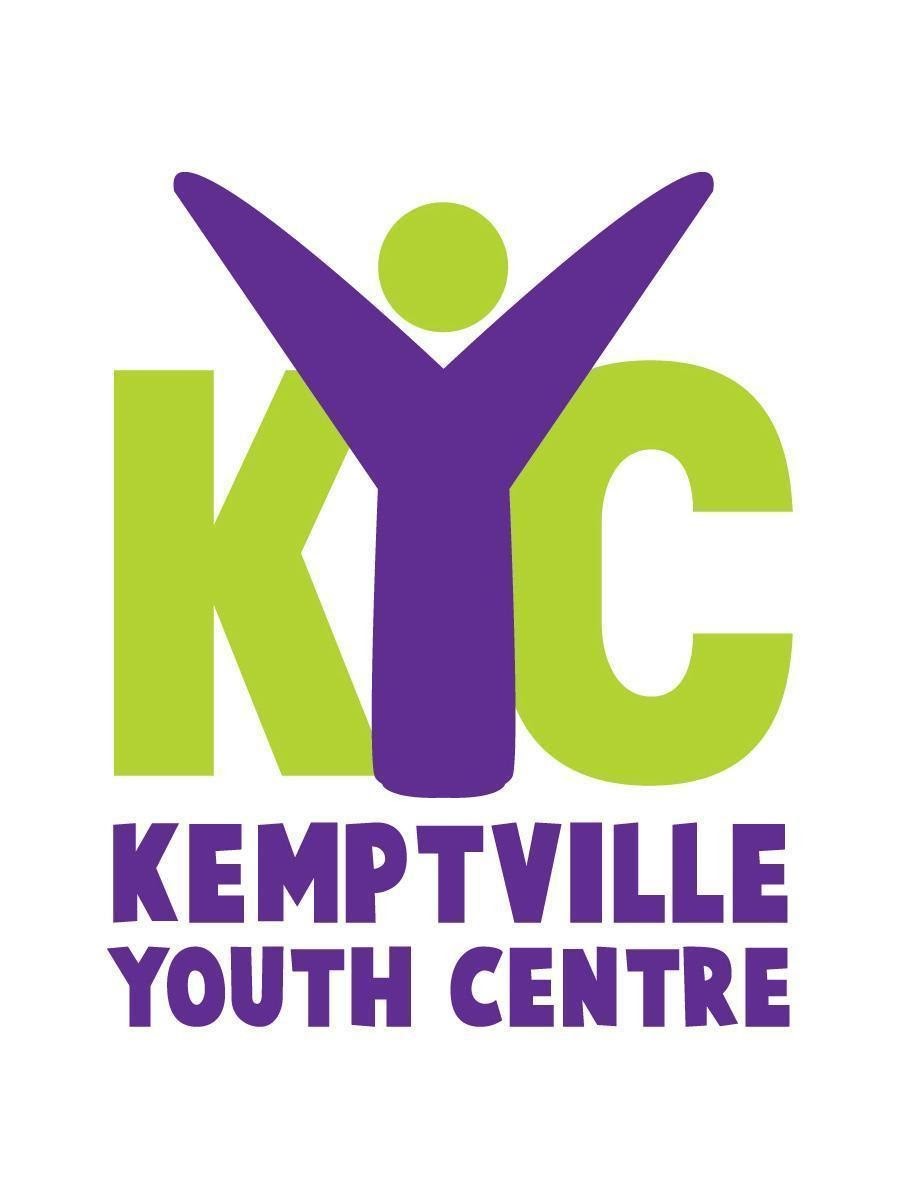 Policy  Manual  Reviewed by the  KYC  Board  of  Directors   January  2022 Table  of  Contents  Introduction   1.0  General Policies   1.1  Abuse and Harassment Policy   1.2  Discrimination Policy   1.3  Diversity, Inclusion & Equity  1.4  Drug and Alcohol Free Environment Policy   1.5  Smoke-Free and Tobacco-Free Environment  Policy   1.6  Confidentiality Policy   1.7  Acceptable Use of Computers and Computer Networks Policy   1.8  Referral and Advocacy Policy   1.9  Communications Policy   1.10  Conflict of  Interest Policy   1.11  KYC  Social  Media  Postings  1.12  Contraceptives (Condom Distribution)   1.13  Cork Display Boards  2.0  Human Resources Policies 2.1  Staff and Volunteer  Recruitment & Security Requirements Policy   3.0  Operational  Policies 	  3.1  Fire Safety Policy   3.2  Accident Prevention and Reporting Policy   3.3  Dealing with Aggressive and Destructive Behaviour Policy 3.4  Emergency Phone Numbers/Emergency Contact Information Policy3.5  Incident Reporting Policy3.6  Swimming Safety Policy  3.7  Concussion Awareness Policy  3.8   KYC Opening/Closing  Policy  4.0  Financial  Policies   4.1  Purchasing Policy 4.2  Facility Rental Policy4.3  Investment Policy 4.4  Restricted Funds Policy  4.5  Reserve Operations Funds Policy 4.6  Reserve Capital Funds Policy  4.7 Charitable Donation Policy  IntroductionSince its incorporation in1994, the Kemptville Youth Centre (KYC) has continued to grow and evolve from its origins as an after school drop-in centre to what is now a robust, community based youth centre which provides a wide range of recreational, social, and edcational lprograms to Kemptville area youth and their families.KYC  VisionThe KYC is a safe, inclusive and welcoming enviroment that contributes to the positive mental, physical and social development of local youth.  KYC  Mission  To  deliver valuable programs supporting the development of  skills in youth by  providing:  A safe and supervised environment.  Youth with space, materials, mentors and role models.  Connections with community  resources.  Opportunities for community involvement.   Youth advocacy; and,  Ongoing program review and improvement.  KYC  Policies  The KYC policies provide guidance and direction and are binding for all youth, KYC staff, the Manager, volunteers members of the Board of Directions and members of the community.The Board of Directors, Staff and Volunteerss must annually review this document, including a signed acknowledgement that they understand this policy manual and such confirmation shall be maintained by the Operations Manager.These policies are based on various acts from which their draw their relevance (ie; Child & Family Services Act, Human Rights Act, Criminal Code of Canada etc)1.0  General  PoliciesKemptville  Youth  Centre   Policy  Manual  1.0  General Policies  ____________________________________________________________________________  1.1  Abuse and Harassment Policy _____________________________________________________________________________  PURPOSE  This  policy  describes  the  Kemptville  Youth  Centre’s  (KYC)  commitment  to  maintain  an  environment  that  is  free  from  abuse  or  harassment.   In  addition,  it  identifies  the  behaviours  that  are  unacceptable  and  establishes  a  mechanism  for  reporting  and  investigating  complaints  of  abuse  or  harassment.   SCOPE  This  policy  applies  to  all  KYC  youth,  their  families  and/or  legal  guardians,  staff,  volunteers,  Board  Members,  and  members  of  the  community.  This  policy  applies  to  all  KYC  programming  and  activities  (whether  on-site  or  at  an  outside  facility/location),  including  KYC  participation  in  third  party  activities  or  events.  Refer  to  the  KYC Dealing with  Aggressive or Destructive  Behaviour  Policy  for  procedures  that  deal  with  allegations  of  abuse  or  harassment.   Refer  to  the  KYC Accident   Prevention  and  Reporting  Policy  for  the  KYC  policy  that  deals  with  preventing  and  responding  to  accidental  injuries.  DEFINITIONS  Physical  Abuse is   defined  as,  but  not  limited  to,  the  use  of  intentional  force  that  can  result  in  physical  harm  or  injury  to  an  individual.  It  can  take  the  form  of  slapping,  hitting,  punching,  shaking,  pulling,  throwing,  kicking,  biting,  choking,  strangling  or  the  abusive  use  of  restraint.   Sexual  Abuse is   defined  as,  but  not  limited  to,  any  unwanted  touching,  fondling,  observations  for  sexual  gratification,  any  penetration  or  attempted  penetration  with  a  penis,  digit,  or  object  of  the  vagina  or  anus,  verbal  or  written  propositions  or  innuendos,  exhibitionism  or  exploitation  including  pornography.   Emotional  Abuse is   defined  as,  but  not  limited  to,  a  chronic  attack  on  an  individual’s  self-esteem.  It  can  take  the  form  of  name  calling,  threatening,  ridiculing,  berating,  intimidating,  isolating,  hazing,  habitual  scapegoat,  blaming.Verbal  Abuse is   defined  as,  but  not  limited  to,  humiliating  remarks,  name  calling,  swearing  at,  taunting,  teasing,  continual  put  downs.Psychological  Abuse is   defined  as,  but  not  limited  to,  communication  of  an  abusive nature,  sarcasm,  exploitive  behaviour,  intimidation,  manipulation,  and  insensitivity  to  race,  gender,  sexual  preference  or  family  dynamics.   Neglect is   defined  as,  but  not  limited  to,  any  behaviour  that  leads  to  a  failure  to  provide  services  which  are  necessary  such  as  withdrawing  basic  necessities  as  forms  of  punishment,  failing  to  assess  and  respond  to  changes  in  health  status  and  refusing  or  withdrawing  physical  or  emotional  support.Harassment is   defined  as,  but  not  limited  to,  any  unwanted  physical  or  verbal  conduct  that  offends  or  humiliates,  including  gender-based  harassment.  It  can  be  a  single  incident  or  several  incidents  over  time.   It  includes  threats,  intimidation,  display  of  racism,  sexism,  unnecessary  physical  contact,  suggestive  remarks  or  gestures,  offensive  pictures  or  jokes.   Harassment  will  be  considered  to  have  taken  place  if  a  reasonable  person  ought  to  have  known  that  the  behaviour  was  unwelcome.   POLICY  STATEMENT  The  KYC  is  committed  to  providing  a  safe  and  welcoming  environment  and  will  not  tolerate  any  form  of  physical,  sexual,  emotional,  verbal,  or  psychological  abuse,  neglect,  or  harassment.   PROCEDURES  Abuse  or  Harassment  Reporting  Procedures   Any  suspected  abuse  must  be  reported  directly  and  immediately  to  the  appropriate  authorities (local  child  protection  service  and/or  police  services)  by  the  person  who  has  the  concern.   The  Manager  will  ensure  that  contact  information  for  child  protection  services  and  police  is  posted  in  the  KYC  and  also  provided  to  all  staff,  volunteers,  and  Board  members.Any  allegations  of  abuse  should  be  also  reported  to  the  Manager  or  directly  to  the  Board  of  Directors.   All  staff,  volunteers,  and  Board  members  who  are  involved  in  the  incident  must  complete  and  file  an  Incident  Report.  This  should  not  delay  reporting  to  local  child  protection  or  police  services.   The  Manager  will  immediately  forward  copies  of  the  report(s)  to  the  Board  of  Directors.   Investigative  &  Disciplinary  Procedures   When a youth, staff, volunteer, board member, or a member of the community believes that they hae been subject to abuse or harrassment, they should raise their concerns with the Manager.  The Manager will report the matter to the Board of Directors and undertake an investigation of the allegations.If the Manager is directly or indirectly involved in the allegations, the investigation will be undertaken by the Board of Directors, who may engage legal council.Following the investigation of the allegations, the Manager (or Board appointed investigator should the allegations implicate the Manager) shall provide a  report, including recommendation of action, to the Board of Directors within 10 business days of KYC becoming aware of the allegation.The  Board  of  Directors  will review the report and recommendations withing five business days and take any actions deemed appropriate.  Such actions should include disciplinary actions, up to and including termination of staff or terminations of vounteers, suspension of a youth from KYC, and/or any other action the Board of Directors deem appropriate.The individual who raised the allegation will be notified in writing, within 5 days of the Boards decision, of the outcome of the investigation and any actions taken by the Board of Directors.EXCEPTION(S)  TO  POLICY  None.  SUPERSESSION  Section  4:  Misconduct-  Abuse  KYC  Policies  and  Procedures  Document  v1.0,  February  20131.0  General  Policies  ______________________________________________________________________________  1.2 Discrimination Policy    _____________________________________________________________________________  PURPOSE  This  policy  confirms  the  Kemptville  Youth  Centre’s  (KYC)  commitment  to  provide  an  environment  free  from  discrimination  and  also  outlines  procedures  for  dealing  with  allegations  of  discrimination.  SCOPE  This  policy  applies  to  all  KYC  youth,  their  families  and/or  legal  guardians,  staff,  volunteers,  Board  Members,  and  members  of  the  community.  This  policy  applies  to  all  KYC  programming  and  activities  (whether  on-site  or  at  an  outside  facility/location),  including  KYC  participation  in  third  party  activities  or  events.  DEFINITIONS  Discrimination  may  be  intentional  or  unintentional;  individual  or  systemic  and  works  to  exclude  or  restrict  access  or  participation  in  an  organization,  institution,  employment,  education,  accommodation  and  services. Discrimination  also  means  behaviour  based  on  prejudiced  feelings  and  attitudes,  which  lead  to  differential  and  unfavourable  treatment  of  persons,  based  on  factors  such  as  race,  physical  differences,  culture,  gender,  sexual  preference,  religion  and  class.  POLICY  STATEMENT  The  KYC  is  committed  to  providing  an  inclusive  and  welcoming  environment,  free  from  all  forms  of  discrimination  to  everyone-  including  individuals  who  participate  in  KYC  programming  or  activities,  volunteers,  staff,  Board  members,  and  members  of  the  community  who  visit  the  KYC.   PROCEDURES  When  a  youth,  staff,  volunteer,  Board  member,  or  a  member  of  the  community  believes  that  they  have  been  discriminated  against  they  should  raise  their  concerns  with  the  Manager.   The  Manager  will  undertake  an  investigation  of  the  allegations.If  the  Manager  is  directly  or  indirectly  involved  in  the  allegations,  the  matter  will  be  directed  to  the  Board  of  Directors,  who  will  conduct  the  investigation.  Following  the  investigation  of  the  allegation,  the  Manager  (or  Board  appointed  investigator,  should  the  allegations  implicate  the  Manager)  shall  provide  a  report,  including  a  recommendation  for  action,  to  the  Board  of  Directors  within  10  business  days  of  the  KYC  becoming  aware  of  the  allegation.The  Board  of  Directors  will  review  the  report  and  recommendations  within  five  days  and  take  any  actions  deemed  appropriate.The  individual  who  raised  the  allegation  will  be  notified  in  writing,  within  five  days  of  the  Board’s  decision,  of  the  outcome  of  the  investigation  and  any  actions  taken  by  the  Board  of  Directors.  EXCEPTION(S)  TO  POLICY  None.  SUPERSESSION  Discrimination  Policy  KYC  Policies  and  Procedures  Document  v1.0,  February  2013   1.0  General  Policies  ______________________________________________________________________________  1.3 Diversity  Inclusion & Equity Policy    _____________________________________________________________________________  PURPOSE  This  policy  confirms  the  Kemptville  Youth  Centre’s  (KYC)  commitment  to  provide  an  environment  that  is  Diverse,  Inclusive  and  Equitable.  SCOPE  This  policy  applies  to  all  KYC  youth,  their  families  and/or  legal  guardians,  staff,  volunteers,  Board  Members,  and  members  of  the  community  involved  with  KYC.  This  policy  applies  to  all  KYC  programming  and  activities  (whether  on-site  or  at  an  outside  facility/location),  including  KYC  participation  in  third  party  activities  or  events.    DEFINITIONS  KYC  defines  Diversity  as  understanding,  accepting  and  valuing  differences  among  people  of  different  ethnicities,  nationalities,  cultures,  abilities,  gender  identities,  sexual  orientations,  religions,  ages,  immigration  status,  socioeconomic  status,  geographic regions,  diversity  of  thought, neurodiversity and  any  other  qualities.  It  is  the  rejection  of  all  forms  of  discrimination.  KYC  defines  Inclusion  as  our  practice  of  reaching  out  to  all  youth  ensuring  they  feel  welcome,  and  that  their  participation  is  wanted.KYC  defines  Equity  as  ensuring  that  everyone  has  access  to  the  same  opportunities.  Equity  recognizes  that  we  don’t  all  start  from  the  same  place  because  advantages  and  barriers  exist.  It’s  a  process  that  acknowledges  uneven  starting  places  and  seeks  to  correct  the  imbalance.Diversity  and  inclusion  are  both  outcomes.  Equity  is  not.  It  refers  to  the  process  an  organization  engages  in  to  ensure  that  people  with  marginalized  identities  have  the  opportunity  to  grow,  contribute,  and  develop.  POLICY  STATEMENT  The  KYC  is  committed  to  providing  a  diverse,  inclusive  &  equitable  environment,  free  from  all  forms  of  discrimination,  to  everyone-  including  individuals  who  participate  in  KYC   Kemptville  Youth  Centre   Policy  Manual  1.0  General  Policies  ______________________________________________________________________________  1.4  Drug and Alcohol Free Environment Policy    _____________________________________________________________________________  PURPOSE  This  policy  confirms  the  Kemptville  Youth  Centre’s  (KYC)  commitment  to  provide  a  drug  and  alcohol  free  environment  for  everyone  attending  the  KYC  property  and/or  participating  in  KYC  activities. SCOPE  This  policy  applies  to  all  KYC  youth,  their  families  and/or  legal  guardians,  staff,  volunteers,  Board  Members,  and  members  of  the  community.  This  policy  applies  to  all  KYC  programming  and  activities  (whether  on-site  or  at  an  outside  facility/location),  including  KYC  participation  in  third  party  activities  or  events.   Third  parties  using  the  KYC  facility  are  also  covered  by  this  policy.   DEFINITIONS  Drug  Includes  all  illegal  drugs  as  defined  in  all  applicable  provincial  and  federal  legislation,  all  non-prescription  drugs,  and  all  prescribed  drugs  not  being  used  by  the  intended  patient  and/or  in  the  prescribed  manner.   Drug  Paraphernalia  Includes  all  objects  or  devices  used  to  consume  drugs,  such  as  hypodermic  needles,  (unless  they  are  used  with  a  prescription  drug,  and  in  accordance  with  the  provisions  of  this  policy)  pipes,  bongs,  vaporizers,  cigarette  rolling  papers  or  blunt  rolling  papers.  Alcohol  Any  liquid  that  contains  ethanol  alcohol  and  is  intended  for  consumption,  such  as  commercially  or  privately  produced  beer,  wine,  alcohol,  or  mixed  alcoholic  beverages.   Consumer  products  that  contain  alcohol,  but  are  not  intended  for  consumption,  such  as  alcohol  wipes  and  mouthwash,  are  not  prohibited  if  they  are  employed  in  accordance  with  their  intended  use.   POLICY  STATEMENT  The  KYC  is  committed  to  providing  a  drug-free  and  alcohol-free  environment.   The  possession,  sale,  purchase,  use,  or  consumption  of  drugs,  drug  paraphernalia,  or  alcohol  in  the  KYC  building  and  on  KYC  property  is  strictly  prohibited.   Persons  under  the  influence  of  drugs  or  alcohol  are  prohibited  from  entering  or  remaining  on  KYC  property  or  attending  KYC  activities.   The  possession,  sale,  purchase,  use,  or  consumption  of  drugs,  drug  paraphernalia,  or  alcohol  is  also  strictly  prohibited  for  all  youth,  staff,  volunteers,  and/or  Board  members  participating  in  KYC  activities  taking  place  off  of  KYC  property.   PROCEDURES  The  KYC  Drug-Free  and  Alcohol-Free  policy  statement  will  be  clearly  posted  at  	the KYC  and  communicated  to  all  youth,  KYC  staff,  volunteers,  Board  members,  and  members  of  the  community.Any  persons  observing  a  violation  of  this  policy  should  bring  it  to  the  attention  of  a  KYC  staff  member  or  the  Manager.   If  a  KYC  staff  member  is  directly  or  indirectly  involved  in  the  complaint,  the  matter  should  be  directed  to  the  Manager.   If  the  Manager  is  directly  or  indirectly  involved  in  the  complaint,  the  matter  should  be  directed  to  the  Board  of  Directors.Any  youth  who  is  found  to  be  in  possession  of  drugs,  drug  paraphernalia,  or  alcohol  must  immediately  leave  the  KYC  property  and  is  immediately  suspended  from  the  KYC. Any  youth  who  is  believed  to  be  under  the  influence  of  drugs  or  alcohol  must  immediately  leave  the  KYC  property  and  is  immediately  suspended  from  the  KYC.If  the  KYC  staff,  volunteer,  Board  member  or  Manager  believe  that  the  youth  may  be  at  risk  if  they  are  asked  to  leave  the  KYC  property,  the  youth  will  be  directed  to  wait  in  a  quiet  area  of  the  KYC  until  the  youth`s  parents/legal  guardian  can  be  notified  and  can  make  arrangements  to  pick  them  up  from  the  KYC.   If  there  is  concern  for  the  youth’s  health  and  safety,  911  should  be  immediately  called.   The  Manager  and  the  Board  of  Directors  should  then  be  immediately  notified.Any  KYC  staff  (including  the  Manager)  or  volunteer  (including  a  member  of  the  Board)  who  is  found  to  be  in  possession  of  drugs,  drug  paraphernalia,  or  alcohol  must  immediately  leave  the  KYC  property,  or  the  KYC  event,  and  is  immediately  suspended  from  their  position  pending  a  decision  from  the  Board  of  Directors.Any  KYC  staff  (including  the  Manager)  or  volunteer  (including  a  member  of  the  Board)  who  is  found  to  be  under  the  influence  of  drugs  or  alcohol  must  immediately  leave  the  KYC  property,  or  the  KYC  event,  and  is  immediately  suspended  from  their  position  pending  an  investigation  and  a  decision  from  the  Board  of  Directors.If  any  illegal  substance  is  found  on  KYC  property,  the  Manager  is  to  be  immediately  notified.   If  KYC  staff,  volunteer,  Board  Member,  or  Manager  confiscate  a  suspected  illegal  substance,  it  must  be  secured  in  the  KYC  office,  and  police  authorities  must  be  immediately  notified.  The  suspected  illegal  substance  must  be  given  to  the  police  authorities  as  soon  as  possible.  The  Board  of  Directors  must  then  be  immediately  notified.The  Manager,  in  consultation  with  the  Board  of  Directors  will  conduct  an  investigation into  the  incident.   The  Manager  may,  with  Board  of  Directors  approval,  seek  legal  counsel  or  contact  police  authorities.All  youth,  KYC  staff,  volunteers,  and  Board  members  are  expected  to  cooperate  with  investigations  by  the  KYC,  police  authorities,  or  other  agencies.If  the  complaint  directly  or  indirectly  involves  the  Manager,  the  Board  of  Directors  will  conduct  an  investigation  into  the  complaint.The  Board  of  Directors  will  review  the  findings  of  the  investigation  and  will  take  appropriate  action,  which  may  include:  Violations  of  this  policy  by  youth  may  result  in  suspension  from  the  KYC  for  a  period  of  time  up  to  and  including  a  permanent  suspension.Violations  of  this  policy  by  volunteers  may  result  in  disciplinary  action  up  to  and  including  dismissal.Violations  of  this  policy  by  KYC  staff  or  the  Manager  may  result  in  disciplinary  action  up  to  and  including  dismissal.Violations  of  this  policy  by  Board  Members  may  result  in  disciplinary  action  up  to  and  including  dismissal  from  the  Board.  EXCEPTION(S)  TO  POLICY  Consumption  of  Alcohol  During  Official  KYC  Activities  If  alcohol  is  being  served  at  a  KYC  activity  or  event,  such  as  a  fundraiser,  KYC  staff,  volunteers,  and  Board  members  who  have  reached  the  provincial  age  of  majority  are  permitted  to  consume  alcohol,  as  long  as  they  conduct  themselves  in  an  appropriate  manner.  SUPERSESSION  None.  Kemptville  Youth  Centre   Policy  Manual  1.0  General  Policies  ______________________________________________________________________________  1.5	  Smoke, Vape  and  Tobacco  Free  Environment  Policy    _____________________________________________________________________________  PURPOSE  This  policy  confirms  the  Kemptville  Youth  Centre’s  (KYC)  commitment  to  provide  a  smoke,  vape  and  tobacco  free  environment  for  everyone  attending  the  KYC  property  and/or  participating  in  KYC  activities.  SCOPE  This  policy  applies  to  all  KYC  youth,  their  families  and/or  legal  guardians,  staff,  volunteers,  Board  Members,  and  members  of  the  community.    This  policy  applies  to  all  KYC  programming  and  activities  (whether  on-site  or  at  an  outside  facility/location),  including  KYC  participation  in  third  party  activities  or  events.   DEFINITIONS  “Smoke”  or  “Smoking”  means  to  inhale,  exhale,  burn,  or  have  control  over  a  lighted  cigarette,  cigar,  pipe,  hookah  pipe,  or  other  lighted  smoking  implement  designed  to  burn  or  heat  tobacco,  cannabis  or  other  substance  for  the  purpose  of  inhaling  or  tasting  of  its  smoke  or  emissions;  For  the  purposes  of  this  policy,  “smoking”  will  also  include  vaping  and  the  use  of  electronic  smoking  devices.  “Using  Tobacco  Products”  means  possessing  or  using  tobacco  or  any  object  or  device  that  contains  tobacco,  such  as  snuff,  snus,  or  chewing  tobacco.  “Traditional  Use  of  Tobacco”  means  the  use  of  tobacco  plants  by  First  Nations  persons  for  religious,  ceremonial  and/or  medicinal  purposes.  POLICY  STATEMENT  The  KYC  is  committed  to  providing  a  smoke,  vape  and  tobacco  free  environment.   Smoking  or  using  tobacco  products  is  strictly  prohibited  in  the  KYC  building  and  on  KYC  property.   Third  parties  renting/using  the  KYC  facility  are  also  included  in  the  prohibition.   Smoking  and/or  the  use  of  tobacco  products  is  also  prohibited  for  all  youth,  staff,  volunteers,  and/or  Board  members  participating  in  KYC  activities  taking  place  off  of  KYC  property.   Smoking  and/or  the  use  of  tobacco  products  on  the  street  in  front  of  the  KYC  or  on  private  property  immediately  adjacent  to  the  KYC  is  strictly  prohibited.   PROCEDURES  The  KYC  Smoke,  Vape  and  Tobacco  Free  policy  statement  will  be  clearly  posted  in  the  KYC  and  communicated  to  all  youth,  KYC  staff,  volunteers,  and  members  of  the  community.Any  persons  observing  a  violation  of  this  policy  should  bring  it  to  the  attention  of  a  KYC  staff  member  or  the  Manager.   If  a  KYC  staff  member  is  directly  or  indirectly  involved  in  the  complaint,  the  matter  should  be  directed  to  the  Manager.  If  the  Manager  is  directly  or  indirectly  involved  in  the  complaint,  the  matter  should  be  directed  to  the  Board  of  Directors.The  Manager  will  conduct  an  investigation  into  the  complaint.  All  youth,  KYC  staff,  volunteers,  and  Board  members  are  expected  to  cooperate  with  such  an  investigation. If  the  complaint  directly  or  indirectly  involves  the  Manager,  the  Board  of  Directors  will  conduct  an  investigation  into  the  complaint.Violations  of  this  policy  by  youth  may  result  in  suspension  from  the  KYC  for  a  period  of  time  up  to  and  including  a  permanent  suspension.Violations  of  this  policy  by  volunteers  may  result  in  disciplinary  action  up  to  and  including  dismissal.Violations  of  this  policy  by  KYC  staff  or  the  Manager  may  result  in  disciplinary  action  up  to  and  including  dismissal. Violations  of  this  policy  by  Board  Members  may  result  in  disciplinary  action  up  to  and  including  dismissal  from  the  Board. EXCEPTION(S)  TO  POLICY  Traditional  Use  of  Tobacco   The  KYC  supports  the  traditional  use  of  tobacco  by  Indigenous  persons.   Youth,  KYC  staff,  the  Manager,  volunteers,  Board  members,  or  members  of  the  community  who  wish  to  use  tobacco  in  accordance  with  Indigenous  traditional  use,  shall  contact  the  Manager  and  receive  approval  before  undertaking  any  traditional  use  activity.  Approval  for  traditional  use  of  tobacco  will  not  be  unreasonably  withheld.   SUPERSESSION  None.  Kemptville  Youth  Centre   Policy  Manual  1.0  General  Policies  ______________________________________________________________________________  1.6  Confidentiality Policy   _____________________________________________________________________________  PURPOSE  This  policy  confirms  the  Kemptville  Youth  Centre’s  (KYC)  commitment  to  respect  the  confidentiality  of  the  youth,  KYC  staff,  volunteers,  Manager  and  Board  of  Directors.  SCOPE  This  policy  applies  to  all  KYC  youth,  their  families  and/or  legal  guardians,  staff,  volunteers,  Board  Members,  and  members  of  the  community.  DEFINITIONS  Confidential  Information  means  information  about  an  individual  that  is  normally  private  in  nature,  and  not  normally  disclosed  to  third  parties,  such  as  sexual  orientation,  or  details  regarding  their  mental,  emotional,  or  physical  health.   In  addition,  this  includes  information  normally  collected  by  the  KYC  for  legitimate  purposes,  such  as  emergency  contact  information-  which  may  include  a  home  address,  phone  number,  and  details  regarding  medical  conditions.  POLICY  STATEMENT  The  KYC  is  committed  to  respect  the  confidentiality  of  youth,  KYC  staff,  volunteers,  the  Manager  and  the  Board  of  Directors.  All  staff,  volunteers,  and  Board  members  shall  not  disclose,  divulge,  or  make  accessible  confidential  information  belonging  to,  or  obtained  through  their  affiliation  with  the  KYC,  to  any  person,  including  relatives,  friends,  and  business  and  professional  associates,  other  than  to  persons  who  have  a  legitimate  need  for  such  information  and  to  whom  the  KYC  has  authorized  disclosure.   PROCEDURES  All  staff,  volunteers  and  Board  members  are  required  to  acknowledge  this  policy  by  signing  an  Oath  of  Confidentiality  document,  approved  by  the  Board  of  Directors. Any  person  who  is  aware  of  a  violation  of  this  policy  should  bring  it  to  the  attention  of  a  KYC  staff  member  or  the  Manager.   If  a  KYC  staff  member  is  directly  or  indirectly  involved  in  the  complaint,  the  matter  should  be  directed  to  the  Manager.  If  the  Manager  is  directly  or  indirectly  involved  in  the  complaint,  the  matter  should  be  directed  to  the  Board  of  Directors. The  Manager,  in  consultation  with  the  Board  of  Directors  will  conduct  an  investigation into  the  incident.   The  Manager  may,  with  Board  of  Directors  approval,  seek  legal  counsel.All  youth,  KYC  staff,  volunteers,  and  Board  members  are  expected  to  cooperate  with  the  KYC  investigation.If  the  complaint  directly  or  indirectly  involves  the  Manager,  the  Board  of  Directors  will  conduct  an  investigation  into  the  complaint.The  Board  of  Directors  will  review  the  findings  of  the  investigation  and  will  take  appropriate  action,  which  may  include:  Violations  of  this  policy  by  youth  may  result  in  suspension  from  the  KYC  for  a  period  of  time  up  to  and  including  a  permanent  suspension. Violations  of  this  policy  by  volunteers  may  result  in  disciplinary  action  up  to  and  including  dismissal.Violations  of  this  policy  by  KYC  staff  or  the  Manager  may  result  in  disciplinary  action  up  to  and  including  dismissal.Violations  of  this  policy  by  Board  Members  may  result  in  disciplinary  action  up  to  and  including  dismissal  from  the  Board.  EXCEPTION(S)  TO  POLICY  Exception  to  this  policy  may  be  permitted  in  situations  where  the  personal  safety  of  youth,  their  families,  staff,  volunteers,  or  Board  members  may  be  compromised  by  maintaining  confidentiality.     The  KYC  staff,  volunteers,  Manager,  and  Board  members  will  respect  all  legal  requirements  and  obligations  to  report  suspected  abuse  or  neglect  to  the  police  and  local  child  protection  agencies.   SUPERSESSION  Confidentiality  Policy  KYC  Policies  and  Procedures  Document  v1.0,  February  2013   Kemptville  Youth  Centre   Policy  Manual  1.0  General  Policies  _____________________________________________________________________________ 1.7  Acceptable  Use of Computers and Computer Networks Policy    _____________________________________________________________________________  PURPOSE  This  policy  provides  the  Kemptville  Youth  Centre’s  (KYC)  expectations  regarding  the  acceptable  use  of  KYC’s  computers  and  computer  networks  by  youth,  staff,  volunteers,  Board  Members  and  members  of  the  community.   SCOPE  This  policy  applies  to  all  KYC  youth,  their  families  and/or  legal  guardians,  staff,  volunteers,  Board  Members,  and  members  of  the  community.  This  policy  applies  to  all  KYC  computers,  gaming  consoles  or  other  devices  that  access  the  internet,  and  KYC  computer  networks  (including  the  KYC  wireless  network).   Individuals  on  KYC  property  and/or   participating  in  KYC  activities  who  use  their  own  computers,  gaming  consoles,  smart  phones  or  other  devices,  and  who  access  the  internet  through  a  personal  wireless  or  cellular  network  are  also  covered  by  this  policy.  DEFINITIONS  Acceptable  Use   The  KYC  encourages  acceptable  use  of  KYC  computers,  including:  Using  web  browsers  to  obtain  information  from  appropriate  websites;  Using  e-mail  for  contacts;  Using  the  KYC  computers  and/or  wireless  network  to  access  outside  resources  that  conform  to  this  policy;  Using  the  network  and  internet  in  a  manner  that  respects  the  rights  and  property  of  others;  Keeping  all  private  accounts  and  passwords  confidential  and  inaccessible  to  others;  Showing  responsibility  by  making  backup  copies  of  important  material;  Showing  responsibility  by  taking  precautions  to  prevent  the  introduction  of  viruses  or  malicious  software  to  the  KYC  computers;  Ensuring  that  all  attachments  opened  are  from  a  known  and  reputable  source;  and, backing  out  of  an  accidentally  encountered  site  that  contains  materials  that  violate  the  rules  of  acceptable  use,  and  notifying  a  supervising  staff  or  volunteer  of  the  occurrence  immediately.  Unacceptable  Use  Users  must  not  use  the  KYC’s  computers  or  wireless  networks  in  any  manner  that  constitutes  an  inappropriate  or  unacceptable  use.   Examples  of  unacceptable  use  include:  Using  the  internet  for  purposes  that  are  illegal,  unethical,  or  harmful  to  the  KYC;  Engaging  in  cyber-bullying;  Sending  or  forwarding  chain  or  spam  e-mail;   Transmitting  any  content  that  is  illegal,  offensive,  harassing,  or  fraudulent;  Doing  harm  to  other  users’  files;  Downloading  any  files  (including  games)  without  prior  approval  of  the  Manager;Interfering  with,  or  doing  harm  to,  the  operation  of  the  computer  and/or  network  by  installing  illegal  software,  shareware,  or  freeware;  and,  Posting  derogatory  comments  or  images  on  social  networking  sites  such  as  Facebook.  POLICY  STATEMENT  The  use  of  KYC  computers  and  computer  networks  is  a  privilege  and  is  subject  to  the  terms  of  this  policy.   All  persons  who  contravene  this  policy  by  engaging  in  unacceptable  use  of  KYC  computers  and/or  the  wireless  network  may  lose  this  privilege  and  be  subject  to  additional  consequences.    KYC  Staff,  the  Manager,  volunteers,  and  Board  members  should  only  use  the  KYC  computers  and/or  network  for  social  networking  or  playing  computer  games  when  it  is  for  the  purpose  of  youth  programming  and/or  promoting  KYC  events  or  activities.  Use  of  KYC  computers  or  wireless  networks  by  KYC  staff,  the  Manager,  volunteers,  and  Board  members  for  personal  entertainment  is  prohibited.  PROCEDURES  When  a  youth,  staff,  volunteer,  Board  member,  or  member  of  the  community  believes  that  this  policy  has  been  contravened,  they  should  notify  the  Manager.  The  Manager  will  immediately  undertake  an  investigation  of  the  allegations.  During  the  investigation,  the  computer  and  computer  network  privileges  for  the  individual  in  question  may  be  suspended  by  the  Manager,  at  their  discretion.  If  the  Manager  is  directly  or  indirectly  involved  in  the  allegations,  the  matter  will  be  directed  to  the  Board  of  Directors,  who  will  conduct  the  investigation.Following  the  investigation  of  the  allegation,  the  Manager  (or  Board  appointed  investigator,  should  the  allegations  implicate  the  Manager)  shall  provide  a  report,  including  a  recommendation  for  action,  to  the  Board  of  Directors  within  five  business  days  of  the  KYC  becoming  aware  of  the  allegation. The  Board  of  Directors  will  review  the  report  and  recommendations  within  five  business  days  and  take  any  actions  deemed  appropriate,  which  may  include:Loss  of  computer  use  and  access  to  the  computer  network;  Suspension  from  the  KYC;  Personal  liability  for  damage  to  KYC  computer  resources  caused  by  intentional  misuse;  and/orThe  involvement  of  the  police  and/or  other  authorities  or  agencies.  5.	The  individual  who  raised  the  allegation  will  be  notified  in  writing,  within  five  days  	of  the  Board’s  decision,  of  the  outcome  of  the  investigation  and  any  actions  taken  by  	the  Board  of  Directors.  EXCEPTION(S)  TO  POLICY  None.  SUPERSESSION  Computer  Usage  Policy  KYC  Policies  and  Procedures  Document  v1.0,  February  2013  1.0  General  Policies  _____________________________________________________________________________ 1.8  Referral and Advocacy Policy   _____________________________________________________________________________  PURPOSE  This  policy  confirms  that  the  Kemptville  Youth  Centre  (KYC)  is  a  community  based  youth  organization  that  provides  advocacy  and  referral  support  to  youth  and  their  families,  but  does  not  provide  professional  counseling  or  mental  health  treatment.  SCOPE  This  policy  applies  to  all  youth  who  participate  in  KYC  activities,  KYC  staff,  the  Manager,  volunteers,  and  Board  Members.    This  policy  is  impacted  by  other  KYC  policies  including  the Abuse and  Harassment  Policy and the Dealing with Aggressive and Destructive Behaviour Policy.  Refer  to  individual  KYC  policies  for  additional  information.  DEFINITIONS  Referral  Connecting  or  directing  youth  and/or  their  family  or  legal  guardians  to  local  agencies  and  organizations  who  can  provide  the  support  or  information  required.  Advocacy  To  support,  recommend  or  implement  actions  linked  to  an  idea  or  cause  that  youth  care  about  POLICY  STATEMENT  The  KYC  will  provide  support  to  youth  and  their  families,  but  the  KYC  shall  not  provide  counseling  to  youth  or  to  their  parents/legal  guardians  (including  parenting  support  or  advice),  mental  health  treatment,  or  other  social  services,  such  as  attempting  to  manage  youth  self-harming  behaviour,  suicide  prevention/intervention,  or  sexual  and  reproductive  health  counselling.    The  KYC  assists  youth  and  their  families  by  providing  support  through  connections/referrals  to  local  agencies  and  organizations  that  can  provide  information  on  a  wide  range  of  physical,  social,  emotional,  and  psychological  issues,  as  well  as  professional  assistance  and  long-term  support. The  KYC  team  also  commits  to  helping  youth  be  heard  and  share  their  voice.  Where  possible,  the  KYC  will  help  protect  and  defend  rights  or  support  different  initiatives  or  causes  important  to  youth.  PROCEDURES  Referring Youth to Resources    The  Manager  is  responsible  for  ensuring  that  all  KYC  staff  and  volunteers  are  aware  of  this  policy.The  Manager  will  ensure  that:They  are  aware  of  all  current  community  resources;They  maintain  a  library  of  current  and  appropriate  referral  information;  and,This  information  is  available  to  youth,  KYC  staff,  volunteers,  and  Board  members.  Any  youth,  parent,  legal  guardian,  family  member,  or  community  member  who  is  looking  for  information,  or  who  is  seeking  access  to  counselling  or  other  social  services,  will  be  provided  with  referral  information.   The  Manager,  KYC  staff,  volunteers,  or  Board  members  may  provide  assistance  to  individuals  in  accessing  resources.   Advocacy  for YouthThe  Staff,  Volunteers  and  BOD  members  will  proactively  identify  issues  in  general  but  passively  in  respect  of  issues  to  any  specific  youth.   They  will  bring  the  identified  issue  to  the  BOD  Advocacy  Committee  for  further  action.    The  BOD  Advocacy  Committee  will  connect  with  other  relevant  parties  (youth  organization,  volunteers  etc.,)  set  goals  and  seek  appropriate  solutions  to  meet  the  needs  of  the  youth.   Policy  Violations  Violations  of  this  policy  by  KYC  staff,  the  Manager,  or  volunteers  may  result  in  disciplinary  action  up  to  and  including  dismissal.  Violations  of  this  policy  by  Board  Members  may  result  in  disciplinary  action  up  to  and  including  dismissal  from  the  Board  of  Directors.  EXCEPTION(S)  TO  POLICY  This  policy  does  not  prohibit  KYC  staff,  the  Manager,  volunteers,  or  Board  members  from  providing  support  to  youth  and  their  families,  such  as  appropriate  pro-social  role-modeling  and  basic  life  skills  training. SUPERSESSION  None.  Kemptville  Youth  Centre   Policy  Manual  1.0  General  Policies  ______________________________________________________________________________  	1.9 Communications   Policy    _____________________________________________________________________________  PURPOSE  This  policy  specifies  the  Kemptville  Youth  Centre’s  (KYC)  expectations  regarding  internal  and  external  communications.  SCOPE  This  policy  applies  to  all  internal  and  external  communications  at  the  KYC.  This  policy  applies  to  all  KYC  youth,  staff,  the  Manager,  volunteers,  and  Board  members.  This  policy  is  impacted  by  other  KYC  policies  including  the Abuse  and  Harassment  Policy and the Dealing with  Aggressive  and  Destructive  Behaviour Policy.   Refer  to  individual  KYC  policies  for  additional  information.  DEFINITIONS  Internal  Communications  means  the  exchange  of  information  and  messages  among  the  staff  and  volunteers  within  an organization ,   such  as  policies  and  procedures  manuals,  posters  and  notices  on  display  in  the  KYC,  letters  and  newsletters  sent  to  youth,  memos  to  volunteers,  and  social  media  messaging  within  a  closed  group.  External  Communications  means  the  exchange  of  information  and  messages  between  the  KYC  and  other  organizations,  groups,  the  community,  or  individuals  outside  the  KYC  formal  structure,  such  as  interviews  with  the  media,  e-mails  or  text  messages  sent  to  media  or  other  community  groups,  notices  posted  in  newspapers,  information  posted  on  the  KYC  website  or  Facebook  page,  or  displaying  the  KYC  logo  at  community  events.  POLICY  STATEMENT  Communication  is  important  to  the  mission  and  vision  of  the  KYC.  This  policy  ensures  that  KYC  communication  is  consistent,  coordinated,  effectively  managed,  and  responsive  to  the  needs  of  the  program,  KYC  youth,  staff,  volunteers,  Board  members,  and  members  of  the  community.   KYC  communications  must  always:  Respect  the  policies  of  the  KYC,  including  the  communications  and  confidentiality  policies;  Support  KYC’s  mandate,  vision,  and  mission;  and,  Strive  to  enhance  the  profile  of  the  KYC  while  preserving  the  integrity  and  respect  that  the  KYC  has  established. PROCEDURES  All  internal  communications  will  be  developed  in  accordance  with  the  policies  of  the  KYC  and  must  be  approved  by  the  Manager  or  Board  designate.  All  external  communications  will  be  developed  in  accordance  with  the  policies  of  the  KYC  and  must  be  approved  by  the  Manager,  or  Board  designate,  and  by  the  Marketing,  Fundraising,  or  other  committee,  if  the  communication  activity  has  a direct  impact  on  the  work  of  the  committee.Failure  to  comply  with  this  policy  may  result  in  action  being  taken  by  the  Manager  and/or  the  Board  of  Directors,  which  may  include:  Violations  of  this  policy  by  youth  may  result  in  suspension  from  the  KYC  for  a  period  of  time  up to  and  including  a  permanent  suspension.Violations  of  this  policy  by  volunteers  may  result  in  disciplinary  action  up  to  and  including  dismissal.Violations  of  this  policy  by  KYC  staff  or  the  Manager  may  result  in  disciplinary  action  up  to  and  including  dismissal.Violations  of  this  policy  by  Board  Members  may  result  in  disciplinary  action  up  to  and  including  dismissal  from  the  Board.  EXCEPTION(S)  TO  POLICY  In  emergency  situations,  such  as  medical  emergencies  or  fire,  KYC  staff,  volunteers,  or  youth  may  contact  911  without  the  approval  of  the  Manager,  if  waiting  for  an  opportunity  to  inform  the  Manager  and  obtain  consent  would  place  any  person  or  persons  at  increased  risk  of  injury  or  death,  or  would  result  in  additional  damage  to  the  KYC.  SUPERSESSION  Communication  Policy  KYC  Policies  and  Procedures  Document  v1.0,  February  2013   Kemptville  Youth  Centre   Policy  Manual  1.0  General  Policies  ______________________________________________________________________________  1.10 Conflict  of  Interest  Policy    _____________________________________________________________________________  PURPOSE  This  policy  specifies  the  Kemptville  Youth  Centre’s  (KYC)  expectations  regarding  Board  members,  staff  and/or  volunteers  avoiding  conflicts  of  interest.   SCOPEThis policy applies to all members of the KYC Board of Directors, staff, and/or volunteers, and includes all business and actitivies of the Board of Directors, staff, and/or volunteers.DEFINITIONS  Conflict of Interest  means  a  situation  in  which  a  member  of  the  KYC  Board  of  Directors,  staff  and/or  volunteer  of  the  KYC: Has  an  actual  or  potential  financial  interest  that  may  influence  or  appear  to  influence  the  conduct  of  their  official  duties  as  a  member  of  the  Board  of  Directors,  staff  and/or  volunteer;  or  Has  an  actual  or  potential  conflict  between  their  obligations,  duties  and  responsibilities  as  a  Board  member,  staff  and/or  volunteer  and  their  obligations,  duties  and  responsibilities  as  an  employee,  volunteer,  or  Board  member  of  another  organization.  POLICY  STATEMENT  All  members  of  the  KYC  Board  of  Directors,  staff  and/or  volunteer  are  expected  to  avoid  all  potential  conflict  of  interest  situations  by:  Immediately  identifying  any  possible  conflicts  of  interest  with  the  Board  of  Directors;  Working  with  the  Board  of  Directors  to  establish  a  strategy  to  manage  the  potential  conflict  of  interest;  Always  placing  the  interest  of  the  KYC  before  their  own  private  financial  interests; Always  avoiding  receiving  any  financial  benefits  whatsoever  by  virtue  of  their  position  as  a  member  of  the  KYC  Board  of  Directors,  staff  member  and/or  volunteer.  PROCEDURES  Each  Board  member,  staff  member  and/or  volunteer  is  responsible  to  determine  their position  with  regard  to  this  policy  and  to  identify  any  and  all  potential  conflicts  of  interest. If  a  Board  member,  staff  member  and/or  volunteer  believes  there  is  a  potential  conflict  of  interest  in  a  matter  being  considered  by  the  Board  of  Directors  or  any  Committee,  they  must:Disclose  the  interest  and  its  general  nature  at  the  meeting  prior  to  any  discussion  on  the  matter  taking  place,  or  as  soon  as  it  is  possible  to  do  so; Refrain  from  taking  part  in  the  discussion  of  the  matter; Make  no  attempt  to  influence  the  voting  at  any  time  before,  during  or  after  the  meeting;  Refrain  from  voting  on  the  matter.  3.	Failure  to  comply  with  this  policy  may  result  in  action  being  taken  by  the  Board  of  	Directors,  which  may  include  suspension  or  dismissal  of  the  Board  member  from  the  	Board  of  Directors  or  staff  and/or  volunteer  from  staff  and/or  volunteer  position.   EXCEPTION(S)  TO  POLICY  None.  SUPERSESSION  Conflict  of  Interest  Policy  KYC  Policies  and  Procedures  Document  v1.0,  February  2013     Kemptville  Youth  Centre  Policy  Manual  1.0  General  Policies  ___________________________________________  1.11  KYC Social Media  Postings   ___________________________________________________________________________  PURPOSE  The  purpose  of  this  policy  is  to  outline  the  protocol  for  the  use  of  social  media  by  the  employees  of  Kemptville  Youth  Centre  (KYC)  including  but  not  limited  to  the  KYC  Facebook,  Instagram  and  Twitter  accounts.   SCOPE  This  policy  applies  to  postings  and  information  being  shared  on  social  media  on  behalf  of  KYC.   DEFINITIONS  None.  POLICY  STATEMENT  All  postings  made  on  social  media  (Facebook,  Instagram,  Twitter  or  the  like),  must  be  made  in  accordance  with  the  vision,  mission  and  core  values  and  purpose  of  the  KYC.   All  information  should  be  relevant  to  the  youth  being  served  (i.e.  age  appropriate,  relevant  to  the  programs  and  current).   PROCEDURES  The  Manager  and/or  Program  Coordinator  will  endeavour  to  post  pertinent  information  in  accordance  with  the  vision,  mission,  core  values  and  purpose  of  the  KYC  as  outlined  on  the  website.   Information  must  be  clear,  and  relevant  to  the  youth  we  are  serving.  Specifically  posts  on  Facebook  should  include  a  caption  outlining  the  nature  of  articles  shared  with  reference  to  the  best  interest  of  the  youth.  Any  uncertainties  should  be  brought  forth  to  the  President  or  the  board.     EXCEPTION(S)  TO  POLICY  None.  SUPERSESSION  Kemptville  Youth  Centre   Policy  Manual  1.0  General  Policies  _____________________________________________________________________________  1.12     Contraceptives  (Condom  Distribution)   __________________________________________________________________   PURPOSE  The  purpose  of  this  policy  is  to  outline  the  protocol  for  distribution  of  condoms  and  information  pertaining  to  sexual  health  from  the  Health  Unit  within  the  Kemptville  Youth  Centre  (KYC)  building.   SCOPE  This  policy  applies  to  the  condom  program  that  is  offered  at  the  KYC.   DEFINITIONS  None.  POLICY  STATEMENT  The  condom  program  allows  youth  the  ability  to  take  condoms  and  health  information  packages  provided  by  the  Health  Unit  discreetly.   The  KYC  is  at  no  time  providing  advice  or  direction  with  regards  to  the  program.   Condoms  and  information  packages  are  kept  under  the  supervision  of  the  Operations  Manager  and  will  be  provided  on  request.  The  KYC  is  not  liable  for  the  youth  use  of  the  condoms  that  are  accessed  within  the  facility.PROCEDURES  The  Manager  and/or  Program  Coordinator  will  endeavour  to  keep  the  condoms a nd  information  packages  replenished.  Condoms  and  information  packages  will  be  kept  under  the  supervision  of  the  Operations  Manager  and  will  be  provided  on  request.  No  advice  or  information  aside  from  the  packages  will  be g iven  by  employees  of  the  KYC. The  Board  may  request  a  report  of  the  program  at  any  time.  Should  the  Manager  find  that  the  youth  are  abusing  the p rogram  (e.g.  blowing  condoms  up,  unwrapping  and  leaving  around  the  premise)  he  or  she  is  to  alert  the  Board  of  Directors  and  a  review  of  the  program  will  take  place.   EXCEPTION(S)  TO  POLICY  None.  SUPERSESSION  Kemptville  Youth  Centre   Policy  Manual  1.0  General  Policies  _____________________________________________________________________________  1.13  Cork  Display  Boards   _____________________________________________________________________________  PURPOSE  The  purpose  of  this  policy  is  to  outline  the  protocol  for  the  use  of  cork  display  board  within  the  Kemptville  Youth  Centre  (KYC)  building.   SCOPE  This  policy  applies  to  all  postings  on  the  cork  display  boards  in  the  KYC.  DEFINITIONS  None.  POLICY  STATEMENT  The  manager  will  ensure  that  all  postings  on  the  cork  display  boards  are  within  the  scope  of  the  mission  and  vision  of  the  KYC.   Posted  materials  must  be  approved  by  the  Manager  before  being  added.   PROCEDURES  All  posted  materials  must  be  in  accordance  with  the  mission  and  vision  of  the  KYC Posted  materials  may  include:  relevant  activities  in  the  community,  partnership  information,  KYC  fundraising  events  and  calendars.  All  posted  material  must  receive  approval  from  the  Manager.   In  the  event  that  the  Manager  is  unsure  whether  a  document  should  be  posted  the  President  or  Vice  President  of  the  board  should  be  contacted  All  articles  must  be  reviewed  biweekly  to  ensure  it  is  updated  and  relevant  to  the  KYC.  EXCEPTION(S)  TO  POLICY  None.  SUPERSESSION  2.0  Human  Resources  Policies  Kemptville  Youth  Centre   Policy  Manual  2.0  Human  Resources  Policies  ___________________________________________________________________________ 	2.1 Staff 	  and  Volunteer  Recruitment  and  Security  Requirements  Policy    _____________________________________________________________________________  PURPOSE  The  purpose  of  this  policy  is  to  support  the  recruitment  and  hiring  of  qualified  candidates  for  positions  in  the  Kemptville  Youth  Centre  (KYC)  including  the  Manager,  KYC  staff,  volunteers  and  members  of  the  Board  of  Directors.   SCOPE  This  policy  applies  to  the  recruitment,  interviewing,  vetting,  and  hiring  of  Manager,  KYC  staff,  volunteers  and  members  of  the  Board  of  Directors.   Post-Secondary  students  seeking  volunteer  field  placement  opportunities  at  the  KYC  are  also  covered  by  this  policy.  DEFINITIONS  None.  POLICY  STATEMENT  The  KYC  will  actively  recruit  and  hire  staff  and  volunteers  from  the  community  to  work  in  a  variety  of  roles  and  to  assist  in  the  operation  of  the  KYC.   Job  descriptions  for  all  staff  and  volunteer  positions  will  be  revised,  as  required,  by  the  Manager  and  approved  by  the  Board  of  Directors.  All  KYC  staff,  volunteers,  the  Manager,  and  members  of  the  Board  of  Directors  shall  complete  a  criminal  reference  check  that  is  acceptable  to  the  Board  of  Directors.     The  recruiting  and  hiring  of  all  KYC  staff  and  volunteers  shall  be  completed  in  accordance  with  this  policy  and  the  Personnel  section  of  the  KYC  Operations  Manual.  PROCEDURES  Recruiting  and  Hiring  the  Manager,  KYC  Staff,  Volunteer,  or  Board  of  Directors  MemberThe  recruiting,  interviewing,  and  hiring  of  all  KYC  staff  and  volunteers  shall  be  completed  in  accordance  with  the  Human  Resources  section  of  the  KYC  Operations  Manual.The  KYC  will  actively  recruit  staff  and  volunteers  from  the  community  to  be  involved  in  a  variety  of  roles  and  to  assist  in  the  operation  of  the  KYC.The  recruitment  process  will  inform  candidates  about  the  mission,  mandate  and  goals  of  the  KYC,  as  well  as  the  expectations  and  responsibilities  of  staff  and  volunteers.   The  Board  of  Directors  is  responsible  for  recruiting  and  hiring  the  Manager  and  for  filling  vacant  Board  of  Directors  positions.The  Manager  is  responsible  for  recruiting  and  hiring  all  other  KYC  staff,  with  support  and  guidance  from  the  Board  of  Directors.   All  KYC  staff  appointments  must  be  approved  by  the  Board  of  Directors.    Staff  and  Volunteer  Job  Descriptions  and ResponsibilitiesJob  descriptions  for  all  positions  at  the  KYC  will  be  revised  as  required  by  the  Manager  and  approved  by  the  Board  of  Directors  annually.  Staff  and  Volunteer  Candidate  Interviews  Candidates  for  staff  positions  who  are  selected  to  interview  for  a  position  at  the  KYC  will  participate  in  a  formal  interview.   Interviews  will  be  conducted  by  the  Manager  (or  designate),  as  well  as  a  representative  from  the  Board  of  Directors. Candidates  who  successfully  complete  an  interview  and  who  are  being  considered  for  employment  at  the  KYC  will  be  required  to:  provide  a  list  of  references  including  contact  information;  complete  the  Staff  Application  Package  including  emergency  contact  information;  and  complete  a  criminal  reference  check  that  is  acceptable  to  the  Board  of  Directors.    Criminal  Reference  Check/Police  Reference  Check  No  Manager  or  KYC  staff  shall  be  hired  without  completing  a  Criminal  Reference  Check  for  Vulnerable  Sector  (also  known  as  a  Police  Reference  Check)  and  the  results  of  this  check  being  reviewed  and  found  acceptable  by  the  Board  of  Directors.   No  volunteer  will  be  allowed  to  be  present  in  the  KYC  when  youth  are  in  attendance,  without  the  completion  of  a  Criminal  Reference  Check  for  Vulnerable  Sector  (also  known  as  a  Police  Reference  Check)  and  the  results  of  this  check  being  reviewed  and  found  acceptable  by  the  Manager,  under  the  guidance  of  the  Board  of  Directors.No  candidate  for  a  Board  of  Directors  position  will  be  appointed  without  the  completion  of  a  Criminal  Reference  Check  for  Vulnerable  Sector  (also  known  as  a  Police  Reference  Check)  and  the  results  of  this  check  being  reviewed  and  found  acceptable  by  the  Board  of  Directors.  EXCEPTION(S)  TO  POLICY  During  work  activities  (i.e.  work  bees,  program  leadership)  at  the  KYC  that  include  members  of  the  community,  adults  (including  KYC  volunteers)  who  have  not  completed  criminal  reference  checks  may  be  present  when  youth  are  in  attendance  provide  that:  i.The  Manager  has  approved  the  adult  (s)  participating  in  the  activity;  and,  ii.The  adults  are  under  constant  supervision  of  KYC  staff,  the  Manager,  or  a  Board  	    member.  SUPERSESSION  Staffing  Policy   KYC  Policies  and  Procedures  Document  v1.0,  February  2013   3.0  Operational  PoliciesKemptville  Youth  Centre   Policy  Manual  3.0  Operational  Policies  _____________________________________________________________________________3.1 Fire Safety  Policy    _____________________________________________________________________________  PURPOSE  The  purpose  of  this  policy  is  to  ensure  the  safety  from  fire  of  all  persons  in  the  KYC  or  on  KYC  property  by  effective  pro-active  planning,  organization,  monitoring  and  review  of  a  Fire  Safety  Plan.  SCOPE  This  policy  applies  to  all  KYC  youth,  their  families  and/or  legal  guardians,  staff,  volunteers,  Board  Members,  and  members  of  the  community  who  are  in  the  KYC  or  on  KYC  property.  This  policy  applies  to  all  incidents  where  there  is  a  fire  event  within  the  KYC  facility  or  on  KYC  property.     When  a  KYC  activity  takes  place  off-property,  it  is  the  responsibility  of  the  KYC  staff  and  volunteers  to  ensure  they  are  aware  of  the  fire  safety  procedures  at  the  location  of  the  activity.   DEFINITIONS  None.  POLICY  STATEMENT  The  KYC  is  committed  to  providing  a  safe  environment  for  everyone  in  the  KYC  or  on  KYC  property.   The  KYC’s  will  develop  and  implement  a  Fire  Safety  Plan,  which  will  be  communicated  to  all  youth,  KYC  staff,  volunteers,  Board  members,  and  members  of  the  community  in  the  KYC  or  on  KYC  property.   The  KYC  will  ensure  that  all  staff  and  volunteers  are  satisfactorily  trained  to  implement  the  Fire  Safety  Plan  and  that  all  local  and  provincial  fire  regulations  are  respected.     The  KYC  prohibits  smoking  (refer  to  the  Smoke-Free  and  Tobacco-Free  Policy),  any  burning  material,  or  any  open  flame  within  the  KYC  or  on  KYC  property.  PROCEDURES  The  KYC  Fire  Safety  Plan  shall   respect  all  local  and  provincial  regulations,  and  shall  include: Procedures  for  reporting  fires;Schedule  for  completing  fire  drills;Fire  prevention  strategies;Location  of  emergency  exits;Location  of  fire  extinguishers  and  other  fire  safety  equipment; Location  of  an  external  meeting  location.2.	The  Manager  will  undertake  an  annual  review  of  the  KYC  Fire  Safety  Plan and report 	the findings  to  the  Board  of  Directors,  including  recommended  changes  to  the  plan.  	The  Board  of  Directors  will  approve  the  Fire  Safety  Plan  annually.3.	The  Manager  will  ensure  that  the  current  version  of  the  KYC  Fire  Safety  Plan  is  	provided  to  the  Fire  Department.  EXCEPTION(S)  TO  POLICY  The  Manager  can  approve  the  use  of  “birthday  candles”  for  celebrations  within  the  KYC  or  on  KYC  property,  providing  that  the  activity  is  supervised  by  a  KYC  staff  or  volunteer  and  otherwise  respects  this  policy.  Refer  to  the  KYC Smoke-Free 	  and  Tobacco-Free  Policy for 	  the  policy  addressing  First  Nations’  Traditional  Use  of  Tobacco.  SUPERSESSION  Health  and  Safety  Policy   KYC  Policies  and  Procedures  Document  v1.0,  February  2013  Kemptville  Youth  Centre   Policy  Manual  3.0  Operational  Policies  _____________________________________________________________________________3.2 Accident  Prevention  and  Reporting  Policy    _____________________________________________________________________________  PURPOSE  The  purpose  of  this  policy  is  to  prevent  youth,  KYC  staff,  volunteers,  Board  members,  or  members  of  the  community  from  being  injured  as  the  result  of  an  accident  at  the  KYC  or  while  on  KYC  property  or  participating  in  KYC  activities  off-site.  In  addition,  this  policy  outlines  the  accident  reporting  procedures.  SCOPE  This  policy  applies  to  all  KYC  youth,  their  families  and/or  legal  guardians,  staff,  volunteers,  Board  members,  and  members  of  the  community  who  are  in  the  KYC  or  on  KYC  property.  This  policy  also  covers  KYC  activities  which  take  place  off  of  KYC  property.  This  policy  applies  to  all  accidental  injuries,  regardless  of  their  cause,  type,  location,  or  severity.  As  such,  this  policy  covers  injuries  ranging  from  a  minor  cut  sustained  on  a  finger  during  meal  preparation  to  a  major  injury  requiring  emergency  first  aid  and  transportation  to  a  hospital.   When  a  KYC  activity  occurs  off-property,  it  is  the  responsibility  of  the  youth,  KYC  staff,  and  volunteers  to  ensure  they  are  aware  of  the  accident  prevention  and  reporting  procedures  at  the  location  of  the  activity.    This  policy  is  impacted  by  other  KYC  policies  including  the Fire Safety  Policy and the  Communications Policy. Refer  to  individual  KYC  policies  for  additional  information.  DEFINITIONS  None.  POLICY  STATEMENT  The  KYC  is  committed  to  providing  a  safe  environment  for  everyone  in  the  KYC  or  on  KYC  property.   The  KYC  will  develop  an  Accident  Prevention  Plan  that  describes  the  KYC's  approach  when  planning  and  implementing  KYC  programs  and  activities.   This  plan  will  include  a  common  sense  approach  to  safety  and  accident  avoidance,  along  with  pro-active  risk  management  and  mitigation  strategies  to  reduce  the  risk  of  accidental  injury  to  any  person  participating  in  a  KYC  activity.   The  KYC  will  also  develop  and  implement  accidental  injury  reporting  procedures.  PROCEDURES  Accident  Prevention   The  KYC  will  develop  an  Accident  Prevention  Plan  that  respects  local  and  provincial  regulations,  and  which  includes:  Support  for  a  formal  safety  policies  and  procedures;Delegation  of  the  Manager  as  the  person  responsible  for  the  development  and  implementation  of  the  Accident  Prevention  Plan;Communicating  the  KYC’s  expectations  for  a  safe  environment;Establishing  a  Safety  Inspection  Strategy  and  schedule; Ensuring  that  the  right  tools  and  equipment  are  available  to  reduce  the  risk  of  injury;  Ensuring  that  all  potential  hazards  located  in  the  KYC  or  on  KYC  property  are  removed  or  clearly  marked;  Ensuring  that  youth,  staff,  the  Manager,  Board  members,  and  volunteers  are  adequately  trained  to  undertake  KYC  activities;Striving  to  ensure  that  there  is  one  CPR/1st  Aid  certified  adult  (KYC  staff,  volunteer,  Manager,  or  Board  member)  present  at  all  KYC  activities;  Accident  Reporting The  Manager  is  responsible  for  developing  and  implementing  accident  reporting  procedures.  The  Board  of  Directors  will  review  these  procedures  annually.  These  procedures  will  comply  with  all  local  and  provincial  legislation  and  will  be  guided  by  the  following:   In  Case  of  an  Injury   KYC  staff  and  volunteers  shall:  Promptly  obtain  and  administer  First  Aid;  Notify  the  Manager  immediately  of  any  accident;  If  the  injury  needs  further  follow-up,  provide  immediate  transportation  to  the  hospital  or  call  911;  If  the  accident  casualty  is  a  youth,  contact  the  youth’s  parents/legal  guardians  and  advise  them  of  your  location,  the  nature  of  the  injury  and  request  that  they  attend  the  location  to  provide  support  to  the  youth;   If  the  parents  are  not  available,  contact  the  youth’s  emergency  contact  number;  and,  6.	Complete  and  file  an  accident  report  form  with  the  Manager  as  soon  as  possible.  The  KYC  Manager  shall: Assess  the  accident  report  and  follow  up  with  the  parents/legal  guardians  (if  the  casualty  is  a  youth)  or  the  staff,  volunteer,  or  Board  member;   If  the  injury  was  to  a  staff  member,  ensure  that  all  work  related  injury  forms  and  procedures  are  followed;   Immediately  report  the  details  of  the  incident  to  the  Board  of  Directors;   Seek  legal  counsel  if  directed  to  do  so  by  the  Board  of  Directors;  Contact  the  police  if  required  by  law  or  if  directed  to  do  so  by  the  Board  of  Directors;  and,  Take  immediate  action  to  correct  any  deficiencies  or  damage  to  the  KYC  physical  plant or  property  and  ensure  the  first  aid  kit  is  immediately  restocked.  Police  Notification  of  an  Injury  Unless  there  is  a  legal  requirement  to  do  so,  KYC  staff  and  volunteers  should  not  contact  the  police  to  report  an  accident  or  an  injury  resulting  from  an  accident  without  the  approval  of  the  Manager  or  the  Board  of  Directors.   This  policy  does  not  prevent  anyone  from  contacting  911  if there  is  an  emergency  situation.   If  there  is  an  injury  as  a  result  of  an  intentional  or  negligent  act,  such  as  an  assault,  police  will  be  contacted  in  accordance  with  the  Dangerous  and  Destructive  Behaviour  policy.   EXCEPTION(S)  TO  POLICY  No  KYC  youth,  staff,  volunteer,  Manager,  Board  member  or  member  of  the  community  will  ever  be  prevented  from  contacting  the  police  using  their  own  phone,  should  they  wish  to  do  so.  Priority  for  use  of  the  KYC  phone  line  is  to  be  given  to  KYC  staff  and  the  Manager  to  communicate  with  the  parents/legal  guardians  of  youth,  emergency  services,  and  the  Board  of  Directors.  SUPERSESSION  Health  and  Safety  Policy   KYC  Policies  and  Procedures  Document  v1.0,  February  2013  Kemptville  Youth  Centre   Policy  Manual  3.0  Operational  Policies  ______________________________________________________________________________  3.3 Dealing  with  Aggressive  and  Destructive  Behaviour  Policy    _____________________________________________________________________________  PURPOSE  The  purpose  of  this  policy  is  to  prevent  incidents  of  violent  or  aggressive  behaviour  from  occurring  at  the  KYC,  to  protect  youth,  KYC  staff,  volunteers,  Board  members,  or  members  of  the  community  from  being  injured  as  the  result  of  violent  or  aggressive  behaviour,  and  to  prevent  damage  to  KYC  property.   SCOPE  This  policy  applies  to  all  youth,  their  families  and/or  legal  guardians,  KYC  staff,  volunteers,  Board  members,  and  members  of  the  community  who  are  in  the  KYC  or  on  KYC  property.  This  policy  also  covers  KYC  activities  which  take  place  off  KYC  property.  This  policy  prohibits  all  incidents  of  aggressive  behaviour,  including  verbal  or  physical  threats  or  actions.  It  also  prohibits  any  physical  confrontation  between  persons  (i.e.  "fighting"),  physical  restraints,  wrestling,  or  horseplay.    This  policy  includes  a  prohibition  on  anyone  possessing,  displaying,  threatening  to  use,  or  using  any  type  of  weapon.    This  policy  is  impacted  by  other  KYC  policies  including  the Abuse and  Harassment  Policy, the  Communications  Policy, andnthe Accident Prevention  and  Reporting  Policy .  Refer  to  individual  KYC  policies  for  additional  information.  DEFINITIONS  Aggressive  behaviour  refers  to  a  range  of  behaviours  that  can  result  in  both  physical  and  psychological  harm  to  oneself,  another  person,  or  objects  in  the  environment.  The  expression  of  aggression  can  occur  in  a  number  of  ways,  including  verbally,  mentally  and  physically.  Destructive  behaviour  refers  to  behaviours  or  actions  that  result  in  damage  to  property.  Weapon  means  anything  used,  designed  to  be  used  or  intended  for  use  in  causing  death  or  injury  to  any  person,  or  for  the  purpose  of  threatening  or  intimidating  any  person  and,  without  restricting  the  generality  of  the  foregoing,  includes  a  firearm  (Source: Criminal Code  of  Canada )  POLICY  STATEMENT  The  KYC  is  committed  to  providing  a  safe  environment  which  is  free  from  physical  and  verbal  threats  or  behaviour.  The  KYC  will  not  tolerate  physical  or  verbal  aggression  or  destructive  behaviour  of  any  kind,  from  any  person.  The  KYC  will  take  immediate  action  to  safeguard  individuals  by  suspending  or  banning  individuals  who  demonstrate  aggressive  or  destructive  behaviour  from  participating  in  KYC  programs  or  activities  or  being  on  KYC  property.  The  KYC  may  contact  police  in  order  to  report  aggressive  or  destructive  behaviour  and  to  have  individuals  removed  from  KYC  property.  PROCEDURES  Managing  the  Aggressive  or  Destructive  Behaviour The  Manager  is  responsible  for  communicating  the  KYC Dealing  with  Aggressive  and  Destructive  Behaviour policy   to  all  youth,  KYC  staff,  volunteers,  and  members  of  the  community  who  are  on  KYC  property  or  participate  in  KYC  activities.  If  an  individual  or  a  group  of  individuals  are  displaying  aggressive  or  destructive  behaviour,  KYC  staff,  the  Manager,  volunteers,  or  Board  members  should  verbally  direct  them  to  immediately  stop  the  behaviour.   KYC  staff,  the  Manager,  volunteers,  or  Board  members  are  not  to  physically  intervene  to  attempt  to  stop  aggressive  or  destructive  behaviour,  including  the  use  of  physical  holds  or  restraints.   However,  youth,  KYC  staff,  volunteers,  the  Manager,  or  Board  members  have  the  right  to  defend  themselves  or  to  protect  others  who  are  in  imminent  danger.  Individuals  not  acting  aggressively  will  be  asked  to  exit  the  immediate  area  and  make  their  way  to  a  safer  location,  under  the  supervision  (if  possible)  of  KYC  staff,  the  Manager,  volunteers,  or  Board  members.  If  there  is  an  immediate  or  expected  danger  to  individuals  or  damage  to  KYC  property  the  police  shall  be  immediately  notified  by  calling  911.    The  aggressive  individuals(s)  shall  be  directed  to  leave  the  KYC  and  the  KYC  property  immediately.   If  it  is  safe  to  do  so,  KYC  staff,  the  Manager,  volunteers,  or  Board  members  may,  at  their  discretion,  provide  first  aid  treatment  to  individuals  before  directing  them  to  leave  the  property.Procedures  for  dealing  with  all  injuries  are  prescribed  in  the  KYC Accident   Prevention  and  Reporting  Policy.  Reporting  and  Investigating  the  Incident Any  person  observing  aggressive  or  destructive  behaviour  should  immediately  report  it  to  the  attention  of  a  KYC  staff  member  or  the  Manager.   If  a  KYC  staff  member  is  directly  or  indirectly  involved  in  the  complaint,  the  matter  should  be  directed  to  the  Manager.   If  the  Manager  is  directly  or  indirectly  involved  in  the  complaint,  the  matter  should  be  directed  to  the  Board  of  Directors.All  KYC  staff,  the  Manager,  volunteers,  or  Board  members  who  witnessed  the  incident  must  complete  and  file  a  KYC  Serious  Incident  form  as  soon  as  possible.   The  Manager  will  conduct  an  investigation  into  the  complaint.  All  youth,  KYC  staff,  volunteers,  and  Board  members  are  expected  to  cooperate  with  such  an  investigation.  Legal  counsel,  local  child  protection  services,  or  the  police  may  be  contacted  as  part  of  the  investigation.If  the  complaint  directly  or  indirectly  involves  the  Manager,  the  Board  of  Directors  will  conduct  an  investigation  into  the  complaint.   Legal  counsel,  local  child  protection  services,  or  the  police  may  be  contacted  as  part  of  the  investigation.Violations  of  this  policy  by  youth  may  result  in  the  KYC  pursuing  criminal  charges,  restitution  for  property  damage,  or  suspension  from  the  KYC  for  a  period  of  time  up  to  and  including  a  permanent  suspension.Violations  of  this  policy  by  volunteers  may  result  in  the  KYC  pursuing  criminal  charges,  restitution  for  property  damage,  or  disciplinary  action  up  to  and  including  dismissal.  Violations  of  this  policy  by  KYC  staff  or  the  Manager  may  result  in  the  KYC  pursuing  criminal  charges,  restitution  for  property  damage,  or  disciplinary  action  up  to  and  including  dismissal. Violations  of  this  policy  by  Board  Members  may  result  in  the  KYC  pursuing  criminal  charges,  restitution  for  property  damage,  or  disciplinary  action  up  to  and  including  dismissal  from  the  Board  of  Directors.  EXCEPTION(S)  TO  POLICY  If,  following  an  aggressive  or  destructive  incident,  KYC  staff,  volunteers,  the  Manager,  or  Board  members  believe  that  directing  an  individual  or  a  group  to  leave  the  KYC  may  place  them  in  imminent  danger,  and: The  individual(s)  is  (are)  no  longer  displaying  aggressive  behaviour;  and,  They  are  amenable  to  all  the  policies,  rules,  and  routines  of  the  KYC,  they  may  be  allowed  to  remain  in  the  KYC  or  on  KYC  property  until  it  is  deemed  safe  for  them  to  exit  the  KYC  and  the  KYC  property.  SUPERSESSION  Health  and  Safety  Policy   KYC  Policies  and  Procedures  Document  v1.0,  February  2013  3.0  Operational  Policies  _____________________________________________________________________________ 3.4  Emergency  Phone  Numbers  and  Emergency  Contact  Information  Policy  _____________________________________________________________________________  PURPOSE  The  purpose  of  this  policy  is  twofold:  To  ensure  that  youth,  KYC  staff,  volunteers,  Board  members,  and  members  of  the  community  are  aware  of  the  emergency  phone  numbers  for  the  police,  fire  department,  ambulance,  and  poison  control;  and,  To  ensure  that  the  KYC  has  emergency  contact  information  on  file  for  youth,  KYC  staff,  the  Manager,  volunteers,  and  Board  members.  SCOPE  This  policy  applies  to  all  youth  who  participate  in  KYC  activities,  KYC  staff,  the  Manager,  volunteers,  and  Board  members.  This  policy  also  covers  KYC  activities  which  take  place  off  of  KYC  property.  Refer  to  the  KYC Dealing 	  with  Aggressive  and  Destructive  Behaviour  policy  for  guidelines  and  procedures  for  contacting  the  police  if  there  are  incidents  of  aggressive  or  destructive  behaviour.   Refer  to  the  KYC Accident 	  Prevention  and  Reporting  Policy  for  the  KYC  policy  that  deals  with preventing  and  responding  to  accidental  injuries.   DEFINITIONS  Emergency  Phone  Numbers refers 	  to  the  phone  numbers  that  should  be  used  to  contact  police,  fire  department,  ambulance,  and  poison  control,  in  case  of  an  emergency.  Emergency  Contact  Information  refers  to  a  set  of  information  provided  by  individuals  that  should  include  their  home  address,  phone  number,  mobile  phone  number,  and  e-mail  address,  along  with  the  home  address,  phone  number,  mobile  phone  number,  and  e-mail  address  of  one  or  two  parents  or  guardians  that  they  wish  to  have  contacted  should  they  be  involved  in  an  emergency  situation,  such  as  an  accidental  injury.   Youth  will  ensure  that  the  emergency  contact  information  they  provide  is  kept  current  and  includes  contact  information  for  their  parents  or  legal  guardians.   Staff  will  update  information  regularly.  POLICY  STATEMENT  The  KYC  is  committed  to  providing  a  safe  environment  for  all  youth,  KYC  staff,  the  Manager,  volunteers,  and  members  of  the  community.   The  KYC  will  ensure  that  there  are  emergency  phone  numbers  for  police,  fire  department,  ambulance,  and  poison  control  posted  in  the  KYC.  The  KYC  will  also  obtain  and  store,  in  an  accessible  location  at  the  KYC,  emergency  contact  information  for  all  youth,  KYC  staff,  the  Manager,  volunteers,  and  Board  members.  KYC  staff,  volunteers,  the  Manager,  or  Board  members  who  are  supervising  KYC  activities  off-site  will  ensure  that  they  have  local  emergency  contact  numbers,  as  well  as  emergency  contact  information  for  all  persons  participating  in  the  KYC  activity,  including  youth,  KYC  staff,  volunteers,  the  Manager,  and  Board  members.  PROCEDURES  Emergency  Phone  Numbers  The  Manager  is  responsible  for  posting  emergency  phone  numbers  for  the  police,  fire  department,  ambulance,  and  poison  control  in  all  common  areas  of  the  KYC,  the  offices,  the  kitchen,  and  any  other  areas  deemed  appropriate.   The  Manager  shall  ensure  that  the  phone  numbers  are  updated  and  reposted  as  required.  Emergency  Contact  Information Every  youth  who  participates  in  KYC  activities  must  provide  emergency  contact information  to  the  KYC.   All  KYC  staff,  volunteers,  the  Manager,  and  Board  members  are  required  to  provide  emergency  contact  information  to  the  KYC.  Any  person  who  does  not  provide  accurate  emergency  contact  information  cannot  attend  the  KYC  or  participate  in  KYC  activities.  The  Manager  is  responsible  for  collecting  the  information,  ensuring  that  this  information  is  current,  and  keeping  the  information  secure.This  information  is  confidential  and  will  not  be  used  except  for  the  purpose  of  contacting  the  identified  emergency  contacts  in  the  case  of  an  emergency.  EXCEPTION(S)  TO  POLICY  None.  SUPERSESSION  Operations  Policy   KYC  Policies  and  Procedures  Document  v1.0,  February  2013  Kemptville  Youth  Centre   Policy  Manual  3.0  Operational  Policies  ___________________________________________________________________________ 3.5  Incident  Reporting  Policy   _____________________________________________________________________________  PURPOSE  The  purpose  of  this  policy  is  to  facilitate  the  timely  and  accurate  reporting  of  incidents  that  occur  at  the  KYC,  or  during  KYC  activities  off-site,  to  the  Manager  and  to  the  Board  of  Directors.  SCOPE  This  policy  applies  to  all  youth  who  participate  in  KYC  activities,  KYC  staff,  the  Manager,  volunteers,  and  Board  members.  This  policy  covers  all  KYC  activities,  including  any  that  take  place  off  of  KYC  property.  This  policy  is  impacted  by  many  other  KYC  policies,  including:   Abuse  and  Harassment  Policy;  Dealing  with  Aggressive  and  Destructive  Behaviour  Policy ;  Fire  Safety  Policy;  and,  Accident  Prevention  and  Reporting  Policy.  Refer  to  individual  KYC  policies  for  additional  information.  DEFINITIONS  Incident  means  an  unplanned  event  or  action,  such  as:  Contravention  of  a  policy  of  the  KYC;  Injury  or  property  damage;  or  An  event  that  may  possibly  have  a  negative  impact  on  the  KYC,  youth  that  attend  the  KYC  or  KYC  staff,  the  Manager,  volunteers  or  Board  members .  POLICY  STATEMENT  Immediately  after  an  incident  at  the  KYC  or  during  a  KYC  activity  off-site,  all  KYC  staff,  volunteers,  the  Manager,  or  Board  member  involved  in  the  incident  will  complete  a  KYC  Incident  Report  and  provide  it  to  the  Manager.   The  Manager  will  review  the  incident  report,  follow-up  with  the  author  (if  required),  and  then  provide  a  briefing  to  the  Board  of  Directors:  Immediately  if  the  incident  involves:  a  serious  injury;  fire;  police,  fire  department,  ambulance,  poison  control  or  child  protection  services  being  contacted;  theft  of  KYC  property;  allegations  of  harassment,  discrimination,  or  abuse;  significant  property  damage;  or  any  other  incident  in  which  the  Manager  believes  it  is  appropriate  to  immediately  contact  the  Board  of  Directors;  or,  In  the  Manager’s  Report ,  tabled  at  the  monthly  Board  of  Directors’  meeting.  PROCEDURES  During  the  course  of  normal  operations,  many  activities  and  interactions  occur  between  youth,  KYC  staff,  the  Manager,  volunteers,  and  Board  members.   On  occasion,  individuals  may  be  involved  in  an  “incident”,  which  needs  to  be  formally  reported.   The  Manager  is  responsible  for  developing  a  Board-approved  KYC  Incident  Report  (IR),  training  all  staff  and  volunteers  on  the  use  of  the  IR,  ensuring  that  IRs  are  readily  available,  and  providing  individuals  with  an  opportunity  to  complete  the  IR  immediately  following  an  incident.  KYC  staff,  the  Manager,  volunteers,  and  Board  members  shall  document  any  and  all  incidents  in  a  formal  IR.   It  is  important  that  the  IR  is  completed  as  accurately  as  possible,  with  an  appropriate  level  of  detail.  The  IR  will  include  the  following  information:   The  date,  time  and  location  of  the  incident;The  person  or  persons  directly  involved  and  those  who  witnessed  the  incident; A  detailed  description  of  the  incident,  including  any  injuries  or  property  damage;The  reactions/actions  taken  by  youth  ,  KYC  staff,  the  Manager,  volunteers,  or  Board  members  following  the  incident; Emergency  services  contacted,  such  as  police,  ambulance,  or  poison  control; Any  emergency  contacts  for  the  individuals  involved;  Any  other  information  that  the  author  believes  may  be  relevant;The  completion  time  and  date  and  the  signature  of  the  author.  Once  the  IR  has  been  completed,  it  shall  be  immediately  filed  with  the  Manager,  in  a  manner  established  by  the  Manager. KYC  Staff  or  the  Manager  shall  also  include  a  note  in  the  KYC  Communication  Book  indicating  that  an  incident  occurred,  and  that  the  IR  has  been  completed  and  filed  on  the  Manager’s  desk.   The  Manager  shall,  as  soon  as  possible,  review  the  IR,  seek  clarification  or  other  follow-up  with  the  author  (if  required),  sign-off  on  the  IR,  file  the  IR,  and  then  brief  the  Board  of  Directors  in  the  manner  prescribed  by  this  policy.  EXCEPTION(S)  TO  POLICY  None.  SUPERSESSION  Operations  Policy   KYC  Policies  and  Procedures  Document  v1.0,  February  2013  3.0  Operational  Policies  ___________________________________________________________________________ 3.6  Swimming  Safety  Policy   _____________________________________________________________________________  PURPOSE  The  purpose  of  this  policy  is  ensure  that  the  KYC   provides  a  safe  and  properly  supervised  environment  for  everyone  participating  in  KYC  activities  that  take  place  at  beaches,  lakes,  rivers,  quarries,  swimming  pools,  or  other  areas  where  swimming  and/or  shallow/deep  water  activities  occur .  SCOPE  This  policy  applies  to  all  youth  who  participate  in  KYC  activities,  KYC  staff,  the  Manager,  volunteers,  and  Board  Members.  This  policy  covers  all  KYC  activities  that  take  place  at  beaches,  lakes,  rivers,  quarries,  swimming  pools,  or  other  areas  where  swimming  and/or  water  activities  occur. DEFINITIONS  Lifeguard  means  a  person  who  holds  current  National  Lifeguard  Service  (NLS)  certification  from  the  Royal  Life  Saving  Society  of  Canada.  POLICY  STATEMENT  A  Lifeguard  must  be  present  and  actively  supervising  all  KYC  activities  that  take  place  at  beaches,  lakes,  rivers,  quarries,  swimming  pools,  or  other  areas  where  swimming  and/or  shallow/deep  water  activities  occur.    If  a  Lifeguard  is  not  present,  youth,  KYC  staff,  the  Manager,  volunteers,  or  Board  members  shall  not  swim  or  enter  any  body  of  water.  PROCEDURES  The  Manager  will  confirm  that  there  is  a  Lifeguard  present  at  KYC  activities  that  occur  at  beaches,  lakes,  rivers,  quarries,  swimming  pools,  or  other  areas  where  swimming  and/or  shallow/deep  water  activities  occur.If  the  activity  is  taking  place  at  a  location  that  is  not  supervised  by  a  Lifeguard,  the  Manager  will  ensure  that  the  KYC  provides  a  Lifeguard.  This  Lifeguard  must  be  present  and  actively  supervising  the  water  based  activities  at  all  times. If  there  is  no  Lifeguard  present,  no  youth,  KYC  staff,  the  Manager,  volunteers,  or  Board  Members  shall  swim  or  enter  any  body  of  water.  Violations  of  this  policy  by  youth  may  result  in  suspension  from  the  KYC  for  a  period  of  time  up  to  and  including  a  permanent  suspension. Violations  of  this  policy  by  volunteers  may  result  in  disciplinary  action  up  to  and  including  dismissal. Violations  of  this  policy  by  KYC  staff  or  the  Manager  may  result  in  disciplinary  action  up  to  and  including  dismissal.  Violations  of  this  policy  by  Board  members  may  result  in  disciplinary  action  up  to  and  including  dismissal  from  the  Board  of  Directors.  EXCEPTION(S)  TO  POLICY  KYC  activities  that  occur  at  a  “splash  pad”  or  similar  water  themed  play  structure,  where  swimming  is  not  possible  (due  to  the  absence  of  any  significant  body  of  water),  do  not  require  a  Lifeguard.  If  the  activity  occurs  at  a  location  which  is  under  the  supervision  of  a  Lifeguard  provided  by  a  third  party  (e.g.  Calypso  Water  Park,  Kemptville  Pool),  the  KYC  is  not  required  to  provide  a  Lifeguard .   SUPERSESSION  None.  Kemptville  Youth  Centre   Policy  Manual  3.0  Operational  Policies  ______________________________________________________________________________  3.7 Concussion  Awareness  Policy    _____________________________________________________________________________  PURPOSE  The  purpose  of  this  policy  is  to  minimize  and  manage  potential  concussions  that  may  occur  during  KYC  activities.   SCOPE  This  policy  applies  to  all  youth,  their  families  and/or  legal  guardians,  KYC  staff,  volunteers,  Board  members,  and  members  of  the  community  who  are  participating  in  KYC  activities.  This  policy  also  covers  KYC  activities  which  take  place  off  KYC  property.  This  policy  is  linked  to  the  KYC  Incident  Reporting policy.  Refer  to  that  policy  for  additional  information.  DEFINITIONS  Concussion  is  a  brain  injury  that  causes  changes  in  how  the  brain  functions,  leading  to  symptoms  that  can  be  physical  (e.g.,  headache,  dizziness),  cognitive  (e.g.,  difficulty  concentrating  or  remembering),  emotional/behavioural  (e.g.,  depression,  irritability)  and/or  related  to  sleep  (e.g.,  drowsiness,  difficulty  falling  asleep)*.  (*Ontario  Physical  Education  (OPHEA)  Safety  Guidelines:  http://safety.ophea.net/release-of-new-and-revised-concussion-protocols  )  POLICY  STATEMENT  KYC  staff  and  volunteers  supervising  physical  activities  must  be  able  to  identify  and  properly  manage  a  suspected  concussion.  Proper  education  on  the  signs,  symptoms,  prevention  and  treatment  of  concussions  is  a  major  health  and  safety  issue  for  everyone  participating  in  physical  activities .     In  order  to  minimize  and  manage  potential  concussions  that  may  occur  during  KYC  activities,  the  KYC  will  develop  and  implement  safety  protocols  and  procedures  for  all  activities  that:  Establish  concussion  prevention  and  management  protocols  and  procedures  that  are  based  on  established  provincial  standards;  and,    Are  communicated  to  all  KYC  staff  and  volunteers  and  included  in  the  KYC  Operations  Manual.  PROCEDURES  The  KYC  will  develop  and  implement  concussion  awareness  and  prevention   guidelines,  protocols  and  procedures. The  Manager  is  responsible  for  communicating  the  KYC’s  concussion  awareness  guidelines,  protocols,  and  procedures  to  KYC  staff  and  volunteers.The  Manager  is  responsible  for  ensuring  that  the  KYC  Concussion  Awareness  Procedures  are  kept  up  to  date  and  included  in  the  KYC  Operations  Manual.All  KYC  staff,  the  Manager,  volunteers,  and  Board  members  are  required  to  follow  the  Concussion  Awareness  Procedures.All  suspected  concussions  must  be  documented  on  an  Incident  Report  and  filed  with  the  Manager  (refer  to  the  KYC Incident Reporting  policy).Violations  of  this  policy  by  KYC  staff,  the  Manager,  volunteers,  and  Board  members  may  result  in  disciplinary  action  up  to  and  including  dismissal.    EXCEPTION(S)  TO  POLICY  None.  SUPERSESSION  None.    Kemptville  Youth  Centre   Policy  Manual  3.0  Operational  Policies  ______________________________________________________________________________  3.8  KYC Opening  and  Closing  Policy - Ontario Statutory  and  Non-Statutory  Holidays   __________________________________________________________________  PURPOSE  The  purpose  of  this  policy  is  to  outline  the  protocol  Ontario  Statutory  Holidays  and  hours  of  operation  of  the  Kemptville  Youth  Centre  (KYC).  SCOPE  This  policy  applies  to  all  employees  (Program  Coordinator  and  Operations  Manager)  that  are  on  regular  payroll  with  the  KYC.  DEFINITIONS  Statutory  Holiday; these days are celebrated nationwide and are paid days off for employees. POLICY STATEMENT  The  KYC  will  be  open  regular  hours  on  all  Ontario  Non-Statutory holidays.  Such as:  Remembrance Day, Easter Monday, and Civic  Holiday.The  KYC  will  be  closed  on  all  Ontario  Statutory  Holidays.  Such  as:  New  Year’s Day,  Good  Friday,  Victoria  Day,  Canada  Day,   Labour  Day,  Thanksgiving  Day,  Christmas  Day  and  Boxing  Day.   PROCEDURES  The  Manager  and/or  Program  Coordinator  will  work  all O ntario  Non-Statutory  Holidays  maintaining  regular  hours  of  operation.   The  Manager  and/or  Program  Coordinator  will  not  work  on  Ontario  Statutory  Holidays.    Facebook,  Instagram  and  the  like  will  be  updated w ith  information  to  the  public  about  opening  and  closures  a  week  in  advance.    Signage/Calendars  in  the  KYC  will  illustrate  whether  the  KYC  is  closed  and/or  open  on  the  given  Ontario  Statutory  and  Non-Statutory  Holidays.    EXCEPTION(S)  TO  POLICY  Should  the  Ontario  Statutory  Holiday  fall  on  a  weekend  (Saturday/Sunday),  the  following Monday  will  be  considered  the  Ontario  Statutory  Holiday.   Family  Day  Monday  will  be  paid  in  lieu  at  a  time  that  is  mutually  agreed  upon  between  the  employee  and  the  board  OR  Time  and  a  half  (1.5x  regular  pay)  will  be  paid  to  the  employee.   SUPERSESSION  None.   4.0  Financial  PoliciesKemptville  Youth  Centre   Policy  Manual  4.0  Financial  Policies   ______________________________________________________________________________   4.1  Purchasing  Policy   _____________________________________________________________________________   PURPOSE   This  policy  outlines  the  Kemptville  Youth  Centre’s  (KYC)  guidelines  regarding  the  use  of  KYC  funds  to  purchase  goods  and  services.   SCOPE   This  policy  applies  to  all  purchases  of  goods  or  services  made  by  the  KYC  and  includes  in-kind  transactions.   DEFINITIONS   In-Kind  means  payment  by  the  exchange  of  goods  or  services,  rather  than  currency.   POLICY  STATEMENT   The  policy  of  the  KYC  is  to  obtain  the  best  value  for  the  materials,  goods,  and  services  that  it  purchases  from,  and  to  maintain  the  highest  ethical  standards  in  dealing  with,  its  suppliers.  Value  includes  price,  quality,  and  service.   PROCEDURES   All  goods  and  services  purchased  for  the  KYC  shall  be  obtained  in  a  transparent  and  cost-effective  manner  and  support  the  KYC’s  programs  and  objectives.   When  expending  KYC  funds,  the  Manager,  delegated  KYC  staff,  and  Board  members  shall  respect  this  policy  and  any  other  financial  policies  or  procedures  approved  by  the  Board  of  Directors.   The  Manager  or  the  Board  of  Directors  shall  approve  all  goods  and  services  purchased  for  the  KYC. The  Manager  must  obtain  Board  of  Directors  approval  prior  to  spending  funds  in  excess  of  $1,000.   The  Manager  must,  when  possible,  obtain  three  independent  quotes  for  purchases  in  excess  of  $1,000.   The  Manager  shall  maintain  control  over  all  KYC  petty  cash  funds  and  provide  a  complete  financial  report  to  the  Treasurer  of  the  Board  of  Directors  in  a  manner  prescribed  by  the  Board  of  Directors.   The  Manager  or  their  designee  are  the  only  persons  authorized  to  expend  KYC  petty  cash.   The  KYC  shall  maintain  three  signatories  for  all  KYC  chequing  accounts,  consisting  of  the,  President  of  the  Board  of  Directors,  the  KYC  Treasurer,  and  one  other  member  of  the  Board  of  Directors.  In  addition: Any person who is aware of a violation of this policy should bring it to the attention of the Manager.  If the Manager is directly, or indirectly involved the the complaint, the matter should be directed to the Board of Directors.The manager, in consultation with the Board of Directors will conduct an investigation into the incident.  The manager may, with Board approval, seek legal counsel.If  the  Manager  is  implicated  in  the  complaint,  the  Board  of  Directors  will  conduct  the  investigation  and  may  seek  legal  counsel.All  youth,  KYC  staff,  volunteers,  and  Board  members  are  expected  to  cooperate  with  the  KYC  investigation.If  the  complaint  directly  or  indirectly  involves  the  Manager,  the  Board  of  Directors  will  conduct  an  investigation  into  the  complaint  and  may  seek  legal  counsel.The  Board  of  Directors  will  review  the  findings  of  the  investigation  and  will  take  appropriate  action,  which  may  include:Contacting  police  authorities  to  pursue  legal  action  against  any  persons  involved.   Violations  of  this  policy  by  volunteers  may  result  in  disciplinary  action  up  to  and  including  dismissal.   Violations  of  this  policy  by  KYC  staff  or  the  Manager  may  result  in  disciplinary  action  up  to  and  including  dismissal.   Violations  of  this  policy  by  Board  members  may  result  in  disciplinary  action  up  to  and  including  dismissal  from  the  Board.  EXCEPTION(S)  TO  POLICY   In  exceptional  situations  when  the  KYC  is  unable  to  obtain  three  separate  quotes  for  a  purchase,  the  Board  of  Directors  may  approve  the  purchase.   SUPERSESSION   Purchasing  Policy   KYC  Policies  and  Procedures  Document  v1.0,  February  2013   KYC  Policies  and  Procedures  Document  v2.0,  August  20,  2014   Kemptville  Youth  Centre  Policy  Manual  4.0  Financial  Policies   ______________________________________________________________________________   4.2  Facility  Rental  Policy   _____________________________________________________________________________   PURPOSE   The  purpose  of  this  policy  is  to  encourage  and  promote  the  use  of  the  Kemptville  Youth  Centre’s  (KYC)  facilities  by  external/outside  individuals,  organizations,  or  groups  while  practicing  sound  fiscal  responsibility.   SCOPE   This  facility  rental  policy  applies  to  all  individuals,  groups,  teams,  clubs,  or  organizations  that  use  any  part  of  the  KYC  facility  and  includes  In-Kind  terms  of  payment.   DEFINITIONS   In-Kind  means  payment  by  the  exchange  of  goods  or  services,  rather  than  currency.   Lessee  means  the  individual,  group,  team,  club,  or  organization  that  is  renting  the  KYC  facility.   POLICY  STATEMENT   The  KYC  encourages  the  use  of  the  KYC  facility  by  individuals,  groups,  teams,  clubs,  or  organizations  subject  to  this  policy  and  the  terms  and  conditions  of  the  KYC  Facility  Rental  Agreement,  including  the  payment  of  rental  fees.   In-Kind  payment  or  free  usage  will  be  considered,  on  a  case-by-case  basis,  from  lessees  that meet  all  of  the  following  conditions:   They  are  based  in  North  Grenville;They  primarily  serve  children  and/or  youth  (0-18  year  olds);  and,They  are  non-profit  or  not-for-profit.  Rental  of  the  KYC  facility  should  never  interfere  or  disrupt  the  normal  operations  of  the  KYC,  including  any  scheduled  programs  or  activities.   PROCEDURES   All  facility  rentals  must  be  managed  through  the  signing  of  a  KYC  Rental  Agreement.  All  lessees  must  complete  and  sign  a  Rental  Agreement,  with  guidance  from  the  KYC  Manager,  and  must  abide  by  the  terms  and  conditions  of  the  Rental Agreement  at  all  times.The  Manager  has  the  authority  to  sign  the  agreement  on  behalf  of  the  KYC  and  is  the  contact  person  for  any  questions,  concerns,  or  comments  regarding  the  facility  Rental  Agreement  or  the  policy.In-Kind  payment  or  free  usage  will  be  considered,  on  a  case-by-case  basis,  from  lessees  that meet  all  of  the  following  conditions: They  are  based  in  North  Grenville;They  primarily  serve  children  and/or  youth  (0-18  year  olds);  and, They  are  non-profit  or  not-for-profit.If  an  In-Kind  payment  is  proposed  by  the  lessee,  the  Manager  will  advise  the  Board  of  Directors. The  Manager  is  responsible  for  developing  and  maintaining  the  KYC  Rental  Agreement.  The  Board  of  Directors  will  approve  the  rental  agreement  annually.   EXCEPTION(S)  TO  POLICY   None.   SUPERSESSION   KYC  Policies  and  Procedures  Document  v2.0,  August  20,  2014   Kemptville  Youth  Centre  Policy  Manual  4.0  Financial  Policies   ______________________________________________________________________________   4.3    Investment  Policy   _____________________________________________________________________________   PURPOSE   This  policy  outlines  the  Kemptville  Youth  Centre’s  (KYC)  guidelines  regarding  investing  KYC  funds,  including:  roles  and  responsibilities;  investment  guidelines;  performance  evaluation  standards;  and  the  frequency  of  communications  and  reviews.   SCOPE   This  policy  applies  to  all  financial  transactions  made  by  the  KYC  that  involve  the  purchasing  of  an  asset  or  item  with  the  objective  of  generating  income  or  future  appreciation.   This  policy  is  impacted  by  other  KYC  policies  dealing  with  financial  matters.  Refer  to  individual  KYC  policies  for  additional  information.   DEFINITIONS   Short-Term  Investment  means  an  investment  that  will  expire  within  one  year  (e.g.  three,  six,  nine,  and  12  month  GICs  or  savings  accounts).   Long-Term  Investment  means  an  investment  that  the  KYC  intends  to  hold  for  more  than  a  year  (e.g.  mutual  funds,  bursary  fund).   POLICY  STATEMENT   All  investments  made  by  the  KYC  shall  be  managed  in  accordance  with  the  by-laws  and  policies  of  the  KYC  and  accepted  financial  practices.   The  investment  objective  of  the  KYC  is  to  secure  a  reasonable  return  on  investment  while  managing  risks  in  order  to  ensure  the  long-term  financial  stability  of  the  organization.   The  Board  of  Directors  is  responsible  for  the  overall  management  of  all  KYC  investments.  All  Board  members  shall  exercise  prudent  and  appropriate  care  of  KYC  investments  and  all  actions  taken  by  the  Board  shall  be  in  the  best  interests  of  the  KYC.  The  board  shall  ensure  that  appropriate  policies  governing  the  management  of  the  portfolio  are  in  place  and  that  they  are  implemented.   The  Finance  Committee  is  responsible  for  implementing  the  investment  policy,  including:  approving  the  investment  strategy;  hiring  investment  managers  or  consultants;  and  monitoring  and  reporting  to  the  Board  on  investment  portfolio  performance  on  a  regular  basis  to  ensure  compliance  with  the  investment  policy.   The  Finance  Committee  will,  on  an  ongoing  basis,  review  the  current  and  projected  financial  needs  of  the  KYC.   The  Finance  Committee  will  continually  monitor  the  portfolio  returns  and  shall  provide  quarterly  reports  to  the  Board  of  Directors.  An  annual  review  of  all  investments  shall  be  completed  and  the  results  provided  to  the  Board  of  Directors,  along  with  any  recommendations  for  adjusting  the  KYC  investment  strategy.   An  External  Financial  Consultant  may  be  retained  by  the  Finance  Committee,  with  the  approval  of  the  Board  of  Directors,  if  the  members  believe  that  they  require  additional  financial  expertise  in  order  to  make  informed  investment  decisions.   PROCEDURES   1.  Short  Term  Investments :  The  Finance  Committee  shall  ensure  that  all  short-term  	investments  are  incorporated  into  the  KYC  investment  strategy,  as  required,  and  that  the  strategy  is  approved  by  the  Board  of  Directors.Such  short-term  investments  do  not  require  approval  of  the  Board  of  Directors  if  they  are  valued  at  less  than  $5,000.   Short-term  investments  valued  at  greater  than  $5,000  require  approval  by  the  Board  of  Directors.   Changes  to  short  term  investments  greater  than  $5,000  over  a  30  day  period  requires  approval  of  the  Board  of  Directors.   2.  Long-Term  Investments :  The  Finance  Committee  shall  ensure  that  all  long-term  investments  are  identified  in  the  KYC  investment  strategy,  and  that  the  strategy  is  approved  by  the  Board  of  Directors.  Any  withdrawal  from  the  original  investment  amount  must  be  approved  by  the  Board  of  Directors.   EXCEPTION(S)  TO  POLICY   None.   SUPERSESSION   KYC  Policies  and  Procedures  Document  v2.0,  November  19,  2014   Kemptville  Youth  Centre  Policy  Manual  4.0  Financial  Policies   ______________________________________________________________________________   4.4    Restricted  Funds  Policy  _____________________________________________________________________________   PURPOSE   This  policy  outlines  the  Kemptville  Youth  Centre’s  (KYC)  guidelines  regarding  the  use  of  Restricted  Funds.   SCOPE   This  policy  applies  to  all  financial  transactions  made  by  the  KYC  that  involve  the  use  of  Restricted  Funds.   This  policy  is  impacted  by  other  KYC  policies  dealing  with  financial  matters.  Refer  to  individual  KYC  policies  for  additional  information.   DEFINITIONS   Restricted  Funds  means  a  reserve  of  money  that  can  only  be  used  for  specific  purposes.  Such  funds  can  be  temporarily  restricted  to  be  used  for  a  certain  purpose,  or  permanently  restricted  so  that  the  donation  acts  as  principal  on  which  interest  can  be  earned  and  only  this  interest  can  be  spent.   Temporarily  Restricted  means  funds  to  be  used  for  a  certain  purpose.   Permanently  Restricted  means  funds  act  as  principal  on  which  interest  can  be  earned  and  only  the  interest  can  be  spent.  There  is  a  5  year  limit  to  permanently  restricted  funds.   POLICY  STATEMENT   All  financial  transactions  made  by  the  KYC  shall  be  managed  in  accordance  with  the  by-laws  and  policies  of  the  KYC  and  accepted  financial  practices.   The  KYC  restricts  the  use  of  certain  donations  or  grants,  in  order  to  provide  reassurance  to  donors  that  their  contributions  will  be  used  in  the  manner  that  they  have  specified.   The  following  KYC  contributions  are  considered  restricted  funds:   Future  Capital  Projects:  donations  or  grants  received  are  to  be  used  only  for  the  defined  capital  projects; Programs:  donations  or  grants  received  are  only  to  be  used  for  special,  non-reoccurring,  non-core  programs;  and, Permanent  Restrictions:  the  principle  of  the  donation  is  never  spent  -  only  the  interest  earned  on  the  investment.  The  Treasurer,  in  collaboration  with  the  Finance  Committee,  is  responsible  for: Identifying  all  Restricted  Funds; Managing  Restricted  Funds  in  accordance  with  this  policy;  and,Monitoring  and  reporting  on  the  status  of  all  Restricted  Funds  as  part  of  the  quarterly  and  annual  financial  reports  to  the  Board  of  Directors.   PROCEDURES   The  Treasurer,  in  collaboration  with  the  Finance  Committee  will  analyze  all  new  funding  to  determine  if  it  should  be  considered  a  Restricted  Fund.  Restricted  Funds  must  be  clearly  identified  in  all  KYC  financial  reports.The  Treasurer,  in  collaboration  with  the  Finance  Committee  will  undertake  a  quarterly  and  annual  review  to  verify  that  Restricted  Funds  are  being  managed  in  accordance  with  all  KYC  financial  policies.  As  part  of  the  annual  review,  all  KYC  funding  sources  will  be  examined  to  ensure  that  all  Restricted  Funds  have  been  properly  identified.  The  findings  will  be  provided  to  the  Board  of  Directors,  as  part  of  the  regular  quarterly  and  annual  financial  reports.The  Treasurer,  in  collaboration  with  the  Finance  Committee,  will  immediately  raise  any  concerns  with  the  management  of  Restricted  Funds  with  the  Board  of  Directors.   EXCEPTION(S)  TO  POLICY   None.   SUPERSESSION   KYC  Policies  and  Procedures  Document  v2.0,  November  19,  2014   Kemptville  Youth  Centre  Policy  Manual   4.0  Financial  Policies   ______________________________________________________________________________   4.5    Reserve  Operation  Funds  Policy   _____________________________________________________________________________   PURPOSE   This  policy  outlines  the  Kemptville  Youth  Centre’s  (KYC)  guidelines  regarding  maintaining  a  Reserve  Operations  Fund.   SCOPE   This  policy  applies  to  all  financial  transactions  made  by  the  KYC  to  ensure  that  a  Reserve  Operations  Fund  is  maintained  at  all  times.   DEFINITIONS   Reserve  Operations  Fund  means  a  reserve  of  cash  and  cash  equivalents,  securities  that  can  be  quickly  transferred  into  cash,  that  must  be  maintained  at  all  times  to  offset  the  loss  of  expected  3rd  party  funding.  Operations  include  salaries  and  their  associated  costs  along  with  all  fixed  expenses.  POLICY  STATEMENT   All  financial  transactions  made  by  the  KYC  shall  be  managed  in  accordance  with  the  by-laws  and  policies  of  the  KYC  and  accepted  financial  practices.   The  KYC  will  ensure  that  it  has,  at  all  times,  access  to  cash  and  cashable  securities  to  pay  for  6  months  of  operating  costs.   The  following  KYC  expenses  are  deemed  to  be  essential  and  fall  under  the  Reserve  Fund  scope:   Staffing:   Salary  and  associated  expenses  of  the  Manager  and  one  Program  Facilitator   Banking :  Transactions  costs  to  carry  out  day  to  day  business   Rent  or  Mortgage  Payments :  monthly  payments  to  maintain  current  locationInsurance :  necessary  coverage  to  continue  operations   Utilities:   Gas,  electricity,  telephone,  internet,  water  and  sewer.   Property  Taxes :  as  due  to  the  municipality  to  maintain  current  locationBuilding  Maintenance:   the  minimum  daily  operational  maintenance  required. The  Treasurer,  in  collaboration  with  the  Finance  Committee,  is  responsible  for:   Identifying  all  necessary  costs  to  maintain  operations  at  KYC Review  all  cash  and  cash  equivalent  funds  to  ensure  availability  to  meet  the  policy.Monitoring  and  reporting  on  the  status  of  the  Reserve  Operations  Funds  as  part  of  the  quarterly  and  annual  financial  reports  to  the  Board  of  Directors.   PROCEDURES   The  Treasurer,  in  collaboration  with  the  Finance  Committee  will,  in  the  first  quarter  of  every  fiscal  year  review  the  Policy  to  determine  if  it  should  be  maintained  or  revised.The  Treasurer,  in  collaboration  with  the  Finance  Committee  will,  in  the  first  quarter  of  every  fiscal  year  analyze  all  current  operations  expenses.The  Treasurer,  in  collaboration  with  the  Finance  Committee  will  give  a  cash  flow  projection  for  the  current  year  to  ensure  that  the  Reserve  Operations  Fund  is  maintained  throughout  the  year.The  Treasurer,  in  collaboration  with  the  Finance  Committee  will  undertake  a  quarterly  and  annual  review  to  verify  that  Reserve  Operation  Funds  are  being  managed  in  accordance  with  all  KYC  financial  policies.  The  findings  will  be  provided  to  the  Board  of  Directors,  as  part  of  the  regular  quarterly  and  annual  financial  reports.The  Treasurer,  in  collaboration  with  the  Finance  Committee,  will  immediately  raise  any  concerns  with  the  management  of  Reserve  Operations  Funds  with  the  Board  of  Directors.EXCEPTION(S)  TO  POLICY   None.   SUPERSESSION   KYC  Policies  and  Procedures  Document  v2.0,  February  17,  2015   Kemptville  Youth  Centre  Policy  Manual  4.0  Financial  Policies   ______________________________________________________________________________   4.6    Emergency  Reserve  Capital  Funds  Policy   _____________________________________________________________________________   PURPOSE   This  policy  outlines  the  Kemptville  Youth  Centre’s  (KYC)  guidelines  for  maintaining  and  growing  a  Reserve  Capital  Fund.  SCOPE   This  policy  applies  to  all  financial  transactions  made  by  the  KYC.   DEFINITIONS   Reserve  Capital  Fund  means  a  reserve  of  cash,  cash  equivalents,  and/or  securities  that  can  be  transferred  into  cash  in  no  more  than  2  months,  that  must  be  maintained  at  all  times  to  cover  Capital  Repairs  and  Upgrades  to  the  KYC  facility.   Capital  Costs  means  costs  incurred  by  the  KYC  that  include  but  are  not  limited  to:  structural  repairs  to  KYC  owned  property;  major  equipment  replacement  owned  by  KYC;  major  upgrades  to  property  owned  by  KYC  that  are  approved  by  the  KYC  Board  of  Directors.   POLICY  STATEMENT   All  financial  transactions  made  by  the  KYC  shall  be  managed  in  accordance  with  the  by-laws  and  policies  of  the  KYC  and  accepted  financial  practices.   The  KYC  will  ensure  that  it  has,  at  all  times,  access  to  cash  and  cashable  securities  to  cover  capital  repairs  and  upgrades.   The  KYC  will  increase  the  Reserve  Capital  Fund  by  the  prior  years  Operations  Surplus,  to  a  maximum  of  $50,000.   The  Treasurer,  in  collaboration  with  the  Finance  Committee,  is  responsible  for:   Identifying  all  future  Capital  costs  to  maintain  the  facilities  owned  by  KYC; Reviewing  all  cash  and  cash  equivalent  funds  to  ensure  availability  to  meet  the  policy;  and, Monitoring  and  reporting  on  the  status  of  the  Reserve  Capital  Funds  as  part  of  the  quarterly  and  annual  financial  reports  to  the  Board  of  Directors.   PROCEDURES   The  Treasurer,  in  collaboration  with  the  Finance  Committee  will,  in  the  first  quarter  of  every  fiscal  year,  analyze  potential  Capital  Expenditures.The  Treasurer,  in  collaboration  with  the  Finance  Committee,  will  give  a  cash  flow  projection  for  the  current  year  to  ensure  that  the  Reserve  Capital  Fund  is  maintained  throughout  the  year.The  Treasurer,  in  collaboration  with  the  Finance  Committee,  will  undertake  a  quarterly  and  annual  review  to  verify  that  Reserve  Capital  Funds  are  being  managed  in  accordance  with  all  KYC  financial  policies.  The  findings  will  be  provided  to  the  Board  of  Directors,  as  part  of  the  regular  quarterly  and  annual  financial  reports. The  Treasurer,  in  collaboration  with  the  Finance  Committee,  will  immediately  raise  any  concerns  with  the  Reserve  Operations  Funds  with  the  Board  of  Directors.   EXCEPTION(S)  TO  POLICY   None.   SUPERSESSION   KYC  Policies  and  Procedures  Document  v2.0,  November  18,  2015   Kemptville Youth CentrePolicy Manual4.0 Financial Policies ______________________________________________________________________________ 4.7   Charitable Donation Receipt Policy _____________________________________________________________________________ PURPOSE This policy outlines the Kemptville Youth Centre’s (KYC) guidelines for issuing Charitable Donation Receipts. SCOPE This policy applies to all charitable receipts created by the KYC. DEFINITIONS Charitable Donation Receipt means an official dated, numbered and signed receipt issued by KYC with its charitable registration number displayed. The receipt may be used by the recipient for income tax purposes.POLICY STATEMENT Kemptville Youth Centre must adhere to the Canada Revenue Agency (CRA) Income Tax Act when issuing charitable donation receipts. Detailed guidelines can be found on CRA’s Charities and Giving website: www.canada.ca/en/revenue-agency/services/charities-giving/charities/operating-a-registered-charity/issuing-receipts.html.PROCEDURES A. BUSINESS1. Gifts in KindIn general, there is no benefit to a business to obtain a charitable donation receipt for a donation of items from inventory. Such contributions are considered a business expense. KYC will provide a letter acknowledging the items donated. However, if a business requires a charitable donation receipt, KYC will accommodate the request.A business that donates inventory can deduct the cost of the inventory as a business expense. If a charitable donation receipt is requested by the business, then they are required to include the fair market value of the donated property as income, which is then offset by the deduction of the charitable donation. As a result, no benefit is obtained from the charitable donation receipt.2. ServicesCanada Revenue Agency disallows donations of services for charitable donation receipts. Contributions of services (including Gift Certificates) are not property and do not qualify as gifts. The business can bill KYC for the service and receive payment (if approved within the budget of the Event), at which time the business can donate back the amount received for the service. The business (donor) must account for the services as business income.3. Cash/chequesA charitable donation receipt will be issued by KYC for donations of money, if requested. The minimum amount for a receipt is determined from time to time by KYC.4. SponsorshipIf a business sponsors a fundraising event, under the Canada Revenue Agency rules, KYC cannot issue an official charitable donation receipt, because the sponsor is receiving a significant promotional benefit. KYC will provide a letter of acknowledgment as a receipt for the sponsorship.B. INDIVIDUALS1. Gifts in KindWhere KYC agrees, a charitable donation receipt can be issued for items donated by individuals, which are accompanied by a receipt of purchase from the original supplier, or appraisal. If the item was purchased within three years, the receipt will be the lesser of the cost or fair market value. A charitable donation receipt will not be issued for auction items in which the value of the item is not clearly ascertainable. This includes dinners at a private resident or certain personal items such as sports paraphernalia.KYC is responsible for reporting the fair market value of the gift in kind on the official charitable donation receipt. Canadian Revenue Agency indicates that the fair market value is the “highest price in dollars that the property would bring in an open and unrestricted market” between a willing buyer and seller who are both informed, prudent and knowledgeable and acting at arm’s length. In order to determine the fair market value of a gift in kind, an independent appraisal is required for items over $1,000.00. For individuals who make artwork for a hobby, only the value of the inventory used to make the art piece is eligible for a charitable donation receipt. (Time cannot be factored in the value).2. Art Donated to KYC for AuctionsA charitable donation receipt can be issued for art over $1,000 if there is a letter of appraisal from an independent retailer verifying the value. For art under $1,000 a receipt of purchase must be provided to clearly indicate the fair market value. For art purchased within the past three years, the receipt will be the lesser of the FMV or the Purchase price.For individuals who make art for a hobby, only the value of the inventory used to make the art piece is eligible for a charitable donation receipt. (Time cannot be factored in the value).3. ServicesA charitable donation receipt cannot be issued for services since Canada Revenue Agency disallow it.The individual can bill the charity for the service and receive payment, at which time the individual can donate back the amount received for the service. The individual must report the service as taxable income. Gift certificates for services cannot be receipted. 4. Cash/chequesA charitable donation receipt will be issued by KYC for regular donations of money. All information regarding the donor must be attached.5. Securities:A charitable donation receipt will be issued by KYC for the closing value of the publicly traded security on the day KYC receives the security, net of any brokerage charges incurred.C.  ART DONATED TO KYCKYC will not accept art as a donation to KYC for tax receipting unless the artwork is needed by KYC and such need has been confirmed by The Board of Directors.  In order for a charitable donation receipt to be issued over $1,000, KYC requires an appraisal letter from an Art Appraiser who belongs to the Professional Art Dealer Association of Canada. The necessary information of the donor’s full name, address and telephone number is required for processing the charitable donation receipt. For art purchased within the past three years, the receipt will be the lesser of the FMV or the Purchase price.If the Canada Revenue Agency determines the donation is not a true gift or the appraisal value is inflated, the donation claim will be disallowed or adjusted, and penalties can apply.D.  DONATIONS FROM A THIRD-PARTY FUNDRAISERAs per Canada Revenue Agency (CRA), where a transfer of property constitutes a gift for tax purposes, the charity is entitled, pursuant to Income Tax Regulations 3501 (1h) to issue an official receipt for income tax purposes to the donor. The Coordinator of a Fundraiser appears to be acting as an “Agent” for the persons (donors) whom the funds are collected. The property transferred to the charity is the property of the persons from whom the gifts were collected on the understanding it would be given to a charity. Those persons are entitled to a charitable receipt within the guidelines of charitable receipting rules applicable to events.It is Canada Revenue Agency’s (CRA) view that where a Coordinator of an Event collects funds from the general public and pays the amount to a registered charity, the Coordinator would not be the person entitled to a charitable donation receipt.E.  OTHER CHARITIESKYC will not issue official charitable donation receipts to other charities (per Canada Revenue Agency regulation).F.  RECEIPTS FOR TICKETS TO FUNDRAISING EVENTS1. TicketsIn accordance with Canada Revenue Agency, KYC must calculate the portion of the purchase price that is eligible for an official charitable donation receipt by determining the fair market value of admission to the fundraising event.A fundraising event should only have door prizes or gifts, which have a nominal value where the fair market value does not exceed the lesser of $75.00 or 10% of the amount of the gift.2. AuctionsKYC cannot issue a charitable donation receipt to people who buy items at an auction unless the payment exceeds 125% of the fair market value of the item and the value is clearly ascertainable and made known to bidders in advance.Canada Revenue Agency allows the 25% “premium” paid as a charitable donation. A bid below 25% is considered by Canada Revenue Agency as the recipient receiving something in return and therefore there is no “gift of a donation”.3. Golf TournamentsCanada Revenue Agency considers fundraising golf tournaments as “like events” within the meaning of the Interpretation Bulletin 110R3. This means a charity can issue a tax receipt for the difference between the price of the admission ticket for the tournament and the fair market value of the golf games, plus any other entertainment and meals received by the players. Special rules apply if the person playing is a member of the club and would not have to pay green fees.G. ISSUING CHARITABLE DONATION RECEIPTS1. The information on an official charitable donation receipt must be readable and not easily altered.Receipts for cash gifts must have the following:A statement that it is an official receipt for income tax purposesThe name and address of KYC as on file with Canada Revenue Agency (CRA)  A unique serial numberThe registration number issued by CRAThe location where the receipt was issued (city, town, municipality)The date or year the gift was receivedThe date the receipt was issuedThe full name, including middle initial, and address of the donorThe amount of the giftThe amount and description of any advantage received by the donorThe eligible amount of the giftThe signature of an individual authorized by the charity to acknowledge giftsThe name and website address of CRAReceipts for non-cash gifts (gifts in kind) must have the following:The date the gift was receivedA brief description of the gift receivedThe name and address of the appraiser as indicated in Section B 1).The amount must reflect the fair market value of the giftIf the fair market value of the gift cannot be determined, then an official donation receipt cannot be issued2. The minimum amount required for a charitable income receipt for KYC is $10.00, unless otherwise requested.3. KYC is required to keep copies of receipts for two calendar years after the end of the calendar year to which the receipt applies.4. KYC is required to maintain proper books and records supporting any official donation receipts issued and provide access to those books and records to CRA upon request. If failed to do so, CRA can revoke the status of a qualified donee and suspend the receipting privileges.EXCEPTION(S) TO POLICY None. SUPERSESSION None.